Znak sprawy: TIZ.271.19.2020SPECYFIKACJA ISTOTNYCH WARUNKÓW ZAMÓWIENIAw postępowaniu o udzielenie zamówienia publicznego prowadzonym w trybie przetargu nieograniczonegona„Budowę chodników i placów utwardzonych w miejscowościach: Urwisko, Starzykowo, Mątyki, Frednowy”Wartość szacunkowa zamówienia  nie przekracza równowartości kwotyokreślonej na podstawie art. 11 ust. 8 ustawy Prawo zamówień publicznych (Jednolity tekst: Dz. U.    z  2019 r. poz.1843 ze zm.)              						                      Zatwierdził:					                 		Wójt Gminy 							/-/ Krzysztof Harmaciński 							…………………………			                                      Iława, dnia 29 grudnia 2020 r. 	 Nazwa oraz adres ZamawiającegoZamawiającym jest Gmina Iława reprezentowana przez Wójta Gminy Iława.Adres: ul. gen. Wł. Andersa 2A, 14-200 IławaTel./fax.: (089) 649 24 18; (089) 649 48 82;NIP 744-16-60-841, REGON  510742899www.bip.gmina-ilawa.ple-mail:wgamrat-antoniuk@gmina-ilawa.pl  Tryb udzielania zamówieniaPostępowanie prowadzone jest w trybie przetargu nieograniczonego, na podstawie ustawy Prawo zamówień publicznych o wartości szacunkowej nieprzekraczającej równowartości kwoty określonej na podstawie art. 11 ust. 8 ustawy Pzp.Podstawa prawna opracowania SIWZ:ustawa z dnia 29 stycznia 2004 r. Prawo zamówień publicznych (t.j.: Dz. U. z  2019 r., poz. 1843 ze zm.); Rozporządzenie Ministra Rozwoju z dnia 26 lipca 2016 r. w sprawie rodzajów dokumentów, jakich może żądać zamawiający od wykonawcy w postępowaniu                        o udzielnie zamówienia publicznego (Dz.U. z 2016 r. poz.1126 z późn. zm.);Rozporządzenie Ministra Rozwoju z dnia 16 grudnia 2019 r. zmieniające rozporządzenie w sprawie rodzajów dokumentów, jakich może żądać zamawiający od wykonawcy w postępowaniu o udzielnie zamówienia publicznego (Dz.U. z 2019 r. poz.2447);Rozporządzenie Ministra Rozwoju z dnia 16 grudnia 2019 r. w sprawie kwot wartości zamówień oraz konkursów, od których jest uzależniony obowiązek przekazywania ogłoszeń Urzędowi Publikacji Unii Europejskiej (Dz.U. z 2019 r., poz. 2450);Rozporządzenie Prezesa Rady Ministrów z dnia 18 grudnia 2019 r. w sprawie średniego kursu złotego w stosunku do euro stanowiącego podstawę przeliczania wartości zamówień publicznych (Dz.U. z 2019 r., poz. 2453);Ustawa z dnia 23 kwietnia 1964 r. Kodeks cywilny (tekst jednolity: Dz. U. z 2019 r. poz. 1145 z późn. zm.). Opis przedmiotu zamówienia1.	Przedmiot zamówienia obejmuje wykonanie następujących zadań:1.1	Budowa parkingu przy świetlicy wiejskiej z kostki brukowej o grubości 6 cm, na podbudowie z betonu B-10 o grubości 12 cm,  obrzeża ułożone na ławie betonowej klasy średniej, zgodnie z ukształtowaniem terenu i załącznikiem graficznym w miejscowości Mątyki na działce nr 345/4 o powierzchni 137,50 m2 ,1.2	Budowa chodnika przy drodze gminnej z kostki brukowej o grubości 6 cm, na podbudowie z betonu B-10 o grubości 12 cm,  obrzeża ułożone na ławie betonowej klasy średniej, zgodnie z ukształtowaniem terenu i załącznikiem graficznym w miejscowości Frednowy na działce nr 266/13 o powierzchni 72,00 m2,1.3	Budowa chodnika przy drodze gminnej z kostki brukowej o grubości 6 cm, na podbudowie z betonu B-10 o grubości 12 cm,  obrzeża i krawężniki ułożone na ławie betonowej klasy średniej, zgodnie z ukształtowaniem terenu i dokumentacją w miejscowości Urwisko na działce nr 40 o powierzchni 365,00 m2,1.4	Budowa chodnika w Starzykowie – I etapW km 0+000-0+480 zaprojektowano chodnik o szer.1,5m odsunięty od jezdnio ok.1m. Zastosowano od strony zieleńców i posesji obrzeżem betonowym 8x30cm. Nawierzchnia chodnika z kostki betonowej w kolorze szarym (70%) i kolorze czerwonym (30%).Parametry techniczne	długość	480 m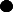 	szerokość	   1,50 m	   spadek poprzeczny jednostronny	          2%niweletę chodnika dostosować do niwelety drogi powiatowejKonstrukcja chodników  nawierzchnia z kostki betonowej	gr. 6cm  podsypka cem-piaskowa 1:4	            gr. 4cm  podbudowa z kłsm 0/31,5 (C50/30)	gr. 15cm warstwa ulepszonego podłoża z gruntu niespoistego stabilizowanego cementem C1,5/2 	gr. 15cmZjazdy indywidualne i publiczneProjektowane zjazdy znajdują się w większości w miejscach istniejących. Na całym odcinku projektowanej budowy chodnika należy przebudować zjazdy indywidualne. Lokalizację zjazdu uzgodnić z właścicielem posesji. Pochylenie podłużne dostosować do ukształtowania elem. drogi (spadek nie większy niż 5%). Zjazdy publiczne nie występują. Nawierzchnia zjazdów z kostki betonowej w kolorze czerwonym.Parametry techniczneszerokość	5,00m  przecięcie krawędzi jezdni zjazdu i drogi łukiem kołowym	3,00m  długość – do granicy pasa drogowegoKonstrukcja zjazdów nawierzchnia z kostki betonowej	gr. 8cm  podsypka cem-piaskowa 1:4	gr. 4cm  podbudowa z kłsm 0/31,5 (C50/30)	gr. 15 cm.Starzykowo, działka nr 102 o powierzchni 720,00 m2.Chodniki i place utwardzone razem: 1 294,50 m2. 2. Szczegółowy opis przedmiotu zamówienia przedstawia dokumentacja projektowa, Specyfikacja Techniczna Wykonania i Odbioru Robót Budowlanych (STWiORB), przedmiary robót budowlanych, SIWZ, wzór umowy wraz z załącznikami.  Wykonawca wykona przedmiot zamówienia na podstawie dokumentacji projektowej, STWiORB, SIWZ wraz z załącznikami, pytaniami i odpowiedziami udzielonymi w trakcie procedury o udzielenie zamówienia publicznego, przedmiarami robót, zgodnie z obowiązującymi przepisami szczegółowymi                i sztuką budowlaną oraz zapewni pełną obsługę geodezyjną.     Przedmiary robót budowlanych stanowią tylko materiał pomocniczy.3. Kody CPV: 45000000-7 Roboty budowlane, 45233222-1 Roboty w zakresie chodników, 45233250-6 Roboty w zakresie nawierzchni, z wyjątkiem dróg, 45233251-3 Wymiana nawierzchni, 45233253-7 Roboty w zakresie nawierzchni dróg dla pieszych.4. Realizacja zamówienia podlega prawu polskiemu, w tym w szczególności ustawie z dnia              7 lipca 1994 r. Prawo budowlane.5. Materiały, które zostaną wbudowane, powinny być zgodne z warunkami określonymi w opisie przedmiotu zamówienia, powinny być fabrycznie nowe i odpowiadać, co do jakości wymogom wyrobów dopuszczonych do obrotu, stosowania w budownictwie zgodnie z art. 10 ustawy           z dnia 7 lipca 1994 r. Prawo budowlane.6. Rozwiązania równoważne:  (stosownie do zapisów ustawy Prawo Zamówień Publicznych):1) równoważność - rozwiązanie o tym samym przeznaczeniu, cechach technicznych, jakościowych i funkcjonalnych odpowiadających cechom technicznym, jakościowym                        i funkcjonalnym wskazanym w opisie przedmiotu zamówienia, lub lepszych, oznaczonych innym znakiem towarowym, patentem lub pochodzeniem;2) W przypadku wskazania w dokumentacjach projektowych, przedmiarach, SIWZ znaków towarowych, patentów lub pochodzenia, a także norm, aprobat technicznych oraz systemów odniesienia, Zamawiający dopuszcza zaoferowanie materiałów i urządzeń równoważnych          w stosunku do wskazanych w dokumentacji projektowej, przedmiarach oraz SIWZ pod warunkiem, że zagwarantują one uzyskanie parametrów nie gorszych od założonych                      w dokumentacji projektowej, przedmiarach, oraz SIWZ oraz będą zgodne pod względem:gabarytów i konstrukcji (wielkość, rodzaj, właściwości fizyczne oraz liczba elementów składowych),charakteru użytkowego (tożsamość funkcji),charakterystyki materiałowej (rodzaj i jakość materiałów),parametrów technicznych (wytrzymałość, trwałość, dane techniczne, dane hydrauliczne, charakterystyki liniowe, konstrukcje itd.),parametrów bezpieczeństwa użytkowania,standardów emisyjnych,izolacyjności cieplnej;rozwiązanie równoważne musi pozwalać na zrealizowanie zakładanego przez  Zamawiającego celu poprzez parametry wydajnościowe i funkcjonalne, mające wpływ na skuteczność działania, takie same lub lepsze od wskazanych wymagań minimalnych;użycie w dokumentacji projektowej, przedmiarach, SIWZ nazw rozwiązań, materiałów                    i urządzeń służy ustaleniu minimalnego standardu wykonania i określenia właściwości                   i wymogów technicznych założonych w dokumentacji projektowej, przedmiarach, SIWZ dla projektowanych rozwiązań;Wykonawca zobligowany jest do wykazania, że oferowane rozwiązania równoważne spełnią zakładane wymagania minimalne;brak określenia „minimum” oznacza wymaganie na poziomie minimalnym, a Wykonawca może zaoferować rozwiązanie o lepszych parametrach;w celu zachowania zasad neutralności technologicznej i konkurencyjności dopuszcza się rozwiązania równoważne do wyspecyfikowanych, przy czym za rozwiązanie równoważne uważa się takie rozwiązanie, które pod względem technologii, wydajności i funkcjonalności nie odbiega lub jest lepsze od technologii funkcjonalności i wydajności wyszczególnionych w rozwiązaniu wyspecyfikowanym;nie podlegają porównaniu cechy rozwiązania właściwe wyłącznie dla rozwiązania wyspecyfikowanego, takie jak: zastrzeżone patenty, własnościowe rozwiązania technologiczne, własnościowe protokoły itp., a jedynie te, które stanowią o istocie całości zakładanych rozwiązań technologicznych i posiadają odniesienie w rozwiązaniu równoważnym. W związku z tym, Wykonawca może zaproponować rozwiązania, które realizują takie same funkcjonalności wyspecyfikowane przez Zamawiającego w inny, niż podany sposób; przez bardzo zbliżoną (podobną) wartość użytkową rozumie się podobne, z dopuszczeniem nieznacznych różnic niewpływających w żadnym stopniu na całokształt systemu, zachowanie oraz realizowanie podobnych funkcjonalności w danych warunkach, dla których to warunków rozwiązania te są dedykowane. Rozwiązanie równoważne musi zawierać dokumentację potwierdzającą, że spełnia wymagania funkcjonalne Zamawiającego, w tym wyniki porównań, testów czy możliwości oferowanych przez to rozwiązanie w odniesieniu do rozwiązania wyspecyfikowanego;dodatkowo, wszędzie tam, gdzie zostało wskazane pochodzenie (marka, znak towarowy, producent, dostawca itp.) materiałów lub normy, aprobaty, specyfikacje i systemy, o których mowa w ustawie Prawo Zamówień Publicznych (zwana dalej ustawą), Zamawiający dopuszcza oferowanie sprzętu lub rozwiązań równoważnych pod warunkiem, że zapewnią uzyskanie parametrów technicznych takich samych lub lepszych niż wymagane przez Zamawiającego w dokumentacji projektowej, przedmiarach, oraz SIWZ. Zamawiający informuje, że w takiej sytuacji przedmiotowe zapisy są jedynie przykładowe i stanowią wskazanie dla Wykonawcy jakie cechy powinny posiadać składniki użyte do realizacji przedmiotu zamówienia. Zamawiający zgodnie z art. 29 ust. 3 ustawy Prawo Zamówień Publicznych, dopuszcza oferowanie materiałów lub urządzeń równoważnych. Materiały lub urządzenia pochodzące od konkretnych producentów określają minimalne parametry jakościowe i cechy użytkowe, a także jakościowe (m.in.: wymiary, skład, zastosowany materiał, kolor, odcień, przeznaczenie materiałów i urządzeń, estetyka itp.) jakim muszą odpowiadać materiały lub urządzenia oferowane przez Wykonawcę, aby zostały spełnione wymagania stawiane przez Zamawiającego. Operowanie przykładowymi nazwami producenta ma jedynie na celu doprecyzowanie poziomu oczekiwań Zamawiającego w stosunku do określonego rozwiązania. Posługiwanie się nazwami producentów/produktów ma wyłącznie charakter przykładowy. Zamawiający, wskazując oznaczenie konkretnego producenta (dostawcy), konkretny produkt lub materiały przy opisie przedmiotu zamówienia, dopuszcza jednocześnie produkty równoważne o parametrach jakościowych i cechach użytkowych co najmniej na poziomie parametrów wskazanego produktu, uznając tym samym każdy produkt o wskazanych lub lepszych parametrach. Wykonawca, który powołuje się na rozwiązania równoważne opisane przez Zamawiającego, jest obowiązany wykazać, że oferowane przez niego w ramach przedmiotu zamówienia materiały, elementy, systemy spełniają wymagania określone przez Zamawiającego. Wykonawca, który powołuje się na rozwiązania równoważne, jest obowiązany wykazać, że oferowane przez niego rozwiązania spełniają wymagania określone przez Zamawiającego. W takiej sytuacji Zamawiający wymaga złożenia stosownych dokumentów, uwiarygodniających te rozwiązania; 7.  Wykonawca może powierzyć wykonanie części zamówienia podwykonawcy. 8. Zamawiający żąda wskazania przez Wykonawcę części zamówienia, których wykonanie zamierza powierzyć podwykonawcom i podania przez  Wykonawcę firm podwykonawców.9. Zamawiający zaleca dokonanie wizji lokalnej miejsca, w którym roboty będą wykonane. 10. Na etapie składania ofert Zamawiający nie żąda przedłożenia kosztorysu ofertowego przez wykonawcę. 11.Wykonawca ze środków własnych zakupi i dostarczy na budowę wszelkie elementy, urządzenia i materiały konieczne do wykonania robót budowlanych, instalacji, jak również przeznaczone do robót przewidzianych w dokumentacji projektowej.12. Stosownie do treści art. 29 ust. 3a ustawy Pzp Zamawiający wymaga zatrudnienia przez Wykonawcę lub Podwykonawcę na podstawie umowy o pracę w rozumieniu art. 22 § 1 ustawy z dnia 26 czerwca 1974 r. – Kodeks pracy osób wykonujących następujące czynności                    w zakresie realizacji zamówienia polegające na bezpośrednim fizycznym wykonywaniu prac: roboty ziemne, utwardzenia nawierzchni i inne roboty ogólnobudowlane wskazane w dokumentacji technicznej.  Sposób dokumentowania zatrudnienia osób, o których mowa wyżej oraz uprawnienia zamawiającego w zakresie kontroli spełnienia przez Wykonawcę wymagań, o których mowa wyżej oraz sankcji z tytułu niespełnienia tych wymagań zostały zawarte w załączniku Nr 7 do SIWZ – wzór umowy.Termin wykonania zamówienia:Termin rozpoczęcia realizacji przedmiotu zamówienia – od dnia podpisania umowy. Termin zakończenia realizacji przedmiotu zamówienia – do dnia 30 lipca 2021 r. Warunki udziału w postępowaniuO udzielenie zamówienia mogą ubiegać się wykonawcy, którzy:nie podlegają wykluczeniu;spełniają warunki udziału w postępowaniu dotyczące:2.1) kompetencji lub uprawnień do prowadzenia określonej działalności zawodowej, o ile  wynika to z odrębnych przepisów:       -  zamawiający nie wyznacza szczegółowego warunku w tym zakresie.2.2) sytuacji ekonomicznej lub finansowej:      -  zamawiający nie wyznacza szczegółowego warunku w tym zakresie.2.3) zdolności technicznej lub zawodowej. Wykonawca spełni warunek jeżeli wykaże, że: 2.3.1) doświadczenie zawodowe:  a) dla uznania, że wykonawca spełnia warunek posiadania doświadczenia, zamawiający żąda by wykonawca wykazał, iż w okresie ostatnich 5 lat (a jeżeli okres prowadzenia działalności jest krótszy, to w tym okresie) przed upływem terminu składania ofert wykonał co najmniej 1 zadanie odpowiadające swoim rodzajem robotom budowlanym stanowiącym przedmiot zamówienia, z podaniem ich rodzaju, wartości, daty, miejsca wykonania i podmiotów na rzecz których roboty te zostały wykonane. Przez zadanie odpowiadające rodzajem robotom budowlanym stanowiącym przedmiot zamówienia należy rozumieć budowę chodnika o długości nie mniejszej niż 200 mb. lub budowę placu utwardzonego o powierzchni nie mniejszej niż  60 m2 w przypadku wykonawców występujących wspólnie, o których mowa w art. 23 ust. 1 ustawy Pzp w celu wykazania spełniania warunku dotyczącego doświadczenia zawodowego, wykonawca musi wykazać, że co najmniej jeden z podmiotów wspólnie ubiegających się o udzielenie zamówienia zrealizował wymagane roboty budowlane, zgodnie z zasadami określonymi w ust. 2 ppkt 2.3.1) lit. a);jeżeli Wykonawca polega na zdolnościach technicznych lub zawodowych innego podmiotu, na zasadach określonych w art. 22a ust. 1 ustawy Pzp, w celu wykazania spełniania warunku dotyczącego doświadczenia zawodowego, wykonawca musi wykazać, że podmiot ten zrealizował wymagane roboty budowlane, zgodnie                          z zasadami określonymi w ust. 2 ppkt 2.3.1) lit. a);ocena spełniania warunku nastąpi na podstawie wstępnego oświadczenia zgodnie z Załącznikiem nr 2 do SIWZ, które stanowi wstępne potwierdzenie, że wykonawca spełnia warunki udziału w postępowaniu. Następnie na podstawie wypełnionego formularza stanowiącego załącznik Nr 6 do SIWZ złożonego na wezwanie Zamawiającego przez Wykonawcę, którego oferta została najwyżej oceniona, tj. wykazu wykonanych robót. Do przedmiotowego wykazu należy dołączyć dowody potwierdzające, że wykazane roboty zostały wykonane w sposób należyty, zgodnie            z przepisami prawa budowlanego i prawidłowo ukończone.2.3.2) kadra techniczna: Zamawiający nie wyznacza szczegółowego warunku               w tym zakresie.   2.3.3) potencjał techniczny: Zamawiający nie wyznacza szczegółowego warunku      w tym zakresie. Wykonawca może w celu potwierdzenia spełniania warunków udziału                              w postępowaniu, w stosownych sytuacjach oraz w odniesieniu do konkretnego zamówienia lub jego części polegać na zdolnościach technicznych lub zawodowych lub sytuacji finansowej lub ekonomicznej innych podmiotów niezależnie od charakteru prawnego łączących go z nim stosunków prawnych.Wykonawca, który polega na zdolnościach lub sytuacji innych podmiotów musi udowodnić Zamawiającemu, że realizując zamówienie, będzie dysponował niezbędnymi zasobami tych podmiotów, w szczególności przedstawiając zobowiązanie tych podmiotów do oddania mu do dyspozycji niezbędnych zasobów na potrzeby realizacji zamówienia.Zamawiający oceni, czy udostępniane wykonawcy przez inne podmioty zdolności techniczne lub zawodowe lub ich sytuacja finansowa lub ekonomiczna pozwalają na wykazanie przez wykonawcę spełniania warunków udziału w postępowaniu oraz zbadania czy nie zachodzą wobec tego podmiotu podstawy wykluczenia, o których mowa art. 24 ust. 1 pkt 13-22 i ust. 5 pkt 1) ustawy Pzp. Zamawiający może, na każdym etapie postępowania uznać, że Wykonawca nie posiada wymaganych zdolności, jeżeli zaangażowanie zasobów technicznych lub zawodowych Wykonawcy w inne przedsięwzięcia gospodarcze Wykonawcy może mieć negatywny wpływ na realizacje zamówienia. W odniesieniu do warunków dotyczących wykształcenia, kwalifikacji zawodowych lub doświadczenia, wykonawcy mogą polegać na zdolnościach innych podmiotów, jeżeli podmioty te zrealizują roboty budowlane lub usługi do realizacji których             te zdolności są wymagane.Z treści powyższego zobowiązania podmiotu trzeciego (oświadczenia) potwierdzającego udostępnienie zasobów przez inne podmioty musi bezspornie         i jednoznacznie wynikać kto jest podmiotem przyjmującym zasoby, jaki jest zakres dostępnych Wykonawcy zasobów innego podmiotu, w jaki sposób zostaną wykorzystane zasoby innego podmiotu przez Wykonawcę, przy wykonywaniu zamówienia, w jakim okresie inny podmiot będzie brał udział przy wykonywaniu zamówienia. Pisemne zobowiązanie należy dołączyć do oferty w formie oryginału. Jeżeli zdolności techniczne lub zawodowe lub sytuacja ekonomiczna lub finansowa, podmiotu o którym mowa w rozdziale V pkt 2 SIWZ  nie potwierdzają spełnienia przez Wykonawcę warunków udziału w postępowaniu lub zachodzą wobec tych podmiotów podstawy wykluczenia, Zamawiający żąda aby Wykonawca w terminie określonym przez Zamawiającego zastąpił ten podmiot innym podmiotem lub podmiotami lub zobowiązał się do osobistego wykonania odpowiedniej części zamówienia, jeżeli wykaże zdolności techniczne lub zawodowe lub sytuację finansową lub ekonomiczną, których wymaga zamawiający.Podstawy wykluczeniaZ postępowania o udzielenie zamówienia Zamawiający wyklucza Wykonawcę, w stosunku do którego zachodzi którakolwiek z okoliczności, o których mowa w art. 24 ust. 1 pkt 12-23      ustawy Pzp. Dodatkowo Zamawiający przewiduje wykluczenie Wykonawcy na podstawie art. 24 ust 5          pkt 1)  ustawy Pzp., tj.: w stosunku do którego otwarto likwidację, w zatwierdzonym przez sąd układzie w postępowaniu restrukturyzacyjnym jest przewidziane zaspokojenie wierzycieli przez likwidacje jego majątku lub sąd zarządził likwidację jego majątku  w trybie art. 332 ust. 1 ustawy z dnia 15 maja 2015 r. – Prawo restrukturyzacje (tekst jednolity Dz. U. z 2019 r., poz. 243 z późn. zm.) lub którego upadłość ogłoszono z wyjątkiem wykonawcy, który po ogłoszeniu upadłości zawarł układ zatwierdzony prawomocnym postanowieniem sądu, jeżeli układ nie przewiduje zaspokojenia wierzycieli przez likwidację majątku upadłego, chyba, że sąd zarządził likwidację jego majątku w trybie art. 366 ust.1 ustawy z dnia 28 lutego 2003 r. – Prawo upadłościowe (Dz. U. z 2019 r. poz. 498);Wykluczenie Wykonawcy następuje:  1) w przypadkach, o których mowa w art. 24 ust. 1 pkt 13 lit. a-c i pkt 14 ustawy prawo zamówień publicznych, gdy osoba, o której mowa w tych przepisach została skazana za przestępstwo wymienione w art. 24 ust. 1 pkt 13 lit. a-c ustawy pzp, jeżeli nie upłynęło 5 lat od dnia uprawomocnienia się wyroku potwierdzającego zaistnienie jednej z podstaw wykluczenia, chyba że w tym wyroku został określony inny okres wykluczenia;2) w przypadkach, o których mowa:a) w art. 24 ust. 1 pkt 13 lit. d i pkt 14, gdy osoba, o której mowa w tych przepisach, została skazana za przestępstwo wymienione w art. 24 ust. 1 pkt 13 lit. d,b) w art. 24 ust. 1 pkt 15,- jeżeli nie upłynęły 3 lata od dnia odpowiednio uprawomocnienia się wyroku potwierdzającego zaistnienie jednej z podstaw wykluczenia, chyba że w tym wyroku został określony inny okres wykluczenia lub od dnia w którym decyzja potwierdzająca zaistnienie jednej z podstaw wykluczenia stała się ostateczna;3) w przypadkach, o których mowa w art. 24 ust. 1 pkt 18 i 20, jeżeli nie upłynęły 3 lata od dnia zaistnienia zdarzenia będącego podstawą wykluczenia;4) w przypadku, o którym mowa w art. 24 ust. 1 pkt 21, jeżeli nie upłynął okres, na jaki został prawomocnie orzeczony zakaz ubiegania się o zamówienia publiczne;5) w przypadku, o którym mowa w art. 24 ust. 1 pkt 22, jeżeli nie upłynął okres obowiązywania zakazu ubiegania się o zamówienia publiczne. Wykonawca, który podlega wykluczeniu na podstawie ust. 1 pkt 13 i 14 oraz 16-20 lub ust 5 ustawy Pzp, może przedstawić dowody na to, że podjęte przez niego środki są wystarczające do wykazania jego rzetelności, w szczególności udowodnić naprawienie szkody wyrządzonej przestępstwem lub przestępstwem skarbowym, zadośćuczynienie pieniężne za doznaną krzywdę lub naprawienie szkody, wyczerpujące wyjaśnienie stanu faktycznego oraz współpracę z organami ścigania oraz podjęcie konkretnych środków technicznych, organizacyjnych i kadrowych, które są odpowiednie dla zapobiegania dalszym przestępstwom lub przestępstwom skarbowym lub nieprawidłowemu postępowaniu wykonawcy. Regulacji,        o której mowa powyżej nie  stosuje się, jeżeli wobec Wykonawcy, będącego podmiotem zbiorowym orzeczono prawomocnym wyrokiem sądu zakaz ubiegania się o udzielenie zamówienia oraz nie upłynął określony w tym wyroku okres obowiązywania tego zakazu. W przypadku, o którym mowa w art. 24 ust. 1 pkt 19 ustawy Pzp przed wykluczeniem Wykonawcy, Zamawiający zapewni temu Wykonawcy możliwość udowodnienia, że jego udział w przygotowaniu postępowaniu o udzielenie zamówienia nie zakłócił konkurencji.    Zamawiający może wykluczyć Wykonawcę na każdym etapie postępowania o udzielenie zamówienia. Ofertę Wykonawcy wykluczonego z postępowania uznaje się za odrzuconą.Wykaz oświadczeń lub dokumentów potwierdzających spełnianie warunków udziału        w postępowaniu oraz brak podstaw wykluczenia.Do oferty załącznik Nr 1 do SIWZ każdy wykonawca musi dołączyć aktualne na dzień składania ofert: oświadczenie o spełnianiu warunków udziału w postępowaniu w zakresie wskazanym w załączniku nr 2 do SIWZ. Informacje zawarte w oświadczeniu będą stanowić wstępne potwierdzenie, że Wykonawca spełnia warunki udziału w postępowaniu.oświadczenie o braku podstaw do wykluczenia w zakresie wskazanym w załączniku     Nr 3 do SIWZ. Informacje zawarte w oświadczeniu będą stanowić wstępne potwierdzenie, że Wykonawca nie podlega wykluczeniu z postępowania.W przypadku wspólnego ubiegania się o zamówienie przez wykonawców oświadczenie zgodnie z załącznikiem Nr 3 do SIWZ, składa każdy z wykonawców wspólnie ubiegających się o zamówienie. Oświadczenia te mają potwierdzać brak podstaw wykluczenia w zakresie,            w którym każdy z wykonawców wskazuje brak podstaw wykluczenia.Jeżeli Wykonawca polega na zdolnościach lub sytuacji innych podmiotów na zasadach określonych w art. 22a ustawy Pzp przedstawia w odniesieniu do tych podmiotów - pisemne zobowiązanie innych podmiotów do oddania do dyspozycji Wykonawcy niezbędnych zasobów na okres korzystania z nich przy wykonaniu zamówienia, zgodnie ze wzorem stanowiącym załącznik Nr 4 do SIWZ.Zgodnie z art. 24aa ust.1 ustawy Pzp najpierw Zamawiający dokona oceny ofert, a następnie zbada czy wykonawca, którego oferta została oceniona jako najkorzystniejsza, nie podlega wykluczeniu oraz spełnia warunki udziału w postępowaniu. Wykonawca w terminie 3 dni  od dnia zamieszczenia na stronie internetowej informacji,              o której mowa w art. 86 ust 5 ustawy Pzp, przekaże Zamawiającemu oświadczenie                          o przynależności lub braku przynależności do tej samej grupy kapitałowej, o której mowa             w art. 24 ust 1 pkt 23 ustawy Pzp. wraz ze złożeniem oświadczenia Wykonawca może przedstawić dowody, że powiązania z innym wykonawcą nie prowadzą do zakłócenia konkurencji w postępowaniu o udzielnie zamówienia. Przedmiotowe oświadczenie składa się w formie oryginału zgodnie z załącznikiem Nr 5 do SIWZ.  Wykonawca, który w momencie składania oferty jest świadomy że nie należy do grupy kapitałowej, może złożyć oświadczenie wraz z ofertą. Jakakolwiek zmiana wykonawcy w toku postępowania będzie powodowała obowiązek aktualizacji oświadczenia. Zamawiający przed udzieleniem zamówienia wezwie Wykonawcę, którego oferta zostanie najwyżej oceniona do złożenia w wyznaczonym nie krótszym niż 5 dni terminie aktualnych na dzień złożenia następujących oświadczeń i dokumentów potwierdzających: Spełnianie warunków udziału w postępowaniu, tj. - wykaz robót wykonanych nie wcześniej niż w okresie ostatnich 5 lat przed upływem terminu składania ofert albo wniosków o dopuszczenie do udziału w postępowaniu,         a jeżeli okres prowadzenia działalności jest krótszy – w tym okresie, wraz z podaniem ich rodzaju, wartości, daty, miejsca wykonania i podmiotów, na rzecz których roboty              te zostały wykonane, z załączeniem dowodów  określających czy te roboty budowlane zostały wykonane należycie, w szczególności informacji o tym czy roboty zostały wykonane zgodnie z przepisami prawa budowlanego i prawidłowo ukończone, przy czym dowodami o których mowa, są referencje bądź inne dokumenty wystawione przez podmiot, na rzecz którego roboty budowlane były wykonywane, a jeżeli  z uzasadnionej przyczyny o obiektywnym charakterze wykonawca nie jest w stanie uzyskać tych dokumentów – inne dokumenty -   zgodnie z załącznikiem Nr 6 do SIWZb)    Brak podstaw wykluczenia, tj. - Odpis z właściwego rejestru lub z centralnej ewidencji i informacji o działalności gospodarczej, jeżeli odrębne przepisy wymagają wpisu do rejestru lub ewidencji w celu potwierdzenia braku podstaw wykluczenia na podstawie art. 24 ust. 5 pkt 1 ustawy (wystawiony nie wcześniej niż 6 miesięcy przed upływem terminu składania ofert).  Zamawiający żąda od wykonawcy, który polega na zdolnościach lub sytuacji innych podmiotów na zasadach określonych w art. 22a ustawy Pzp, przedstawienia w odniesieniu do tych podmiotów dokumentów o których mowa w rozdziale VII pkt 6 ppkt 6b) SIWZ. Jeżeli Wykonawca ma siedzibę lub miejsce zamieszkania poza terytorium Rzeczypospolitej Polskiej:zamiast dokumentu, o którym mowa w rozdziale VII pkt 6 ppkt 6b) SIWZ składa dokument lub dokumenty wystawione w kraju, w którym ma siedzibę lub miejsce zamieszkania, potwierdzające, że nie otwarto jego likwidacji, ani nie ogłoszono upadłości - wystawiony nie wcześniej niż 6 miesięcy przed upływem terminu składania ofert;jeżeli w kraju, w którym Wykonawca ma siedzibę lub miejsce zamieszkania ma osoba, której dokument dotyczy – nie wydaje się dokumentu, o którym mowa w pkt 8a) SIWZ  zastępuje się je dokumentem zawierającym oświadczenie wykonawcy, ze wskazaniem osoby albo osób uprawnionych do reprezentacji lub oświadczenie osoby, której dokument miał dotyczyć, złożone przed notariuszem lub przed organem sądowym, administracyjnym albo organem samorządu zawodowego lub gospodarczego właściwym ze względu na siedzibę lub miejsce zamieszkania Wykonawcy  lub miejsce zamieszkania tej osoby z zachowaniem terminów ich wystawienia określonych w rozdział VII pkt 8a) SIWZ.Wykonawca nie jest obowiązany do złożenia oświadczeń lub dokumentów potwierdzających spełnianie warunków udziału w postępowaniu i brak podstaw wykluczenia z postępowania, jeżeli Zamawiający posiada oświadczenie lub dokumenty dotyczące tego wykonawcy lub może je uzyskać za pomocą bezpłatnych i ogólnodostępnych baz danych, w szczególności rejestrów publicznych w rozumieniu ustawy z dnia 17 lutego 2005 r. o informatyzacji działalności podmiotów realizujących zadania publiczne. W takiej sytuacji Wykonawca wskazuje                         w formularzu ofertowym adresy internetowe ogólnodostępnych i bezpłatnych baz danych, których zamawiający samodzielnie może pobrać wskazane przez Wykonawcę oświadczenia      i dokumenty.    Dokumenty lub oświadczenia dotyczące Wykonawcy i innych podmiotów, na których zdolnościach lub sytuacji polega Wykonawca na zasadach określonych w art. 22a ustawy Pzp oraz dotyczące podwykonawców, składa się w oryginale lub kopii poświadczonej za zgodność z oryginałem.Dokumenty lub oświadczenia wymagane przez Zamawiającego, o których mowa rozdział VII pkt 6 SIWZ składa się w oryginale lub kopii poświadczonej za zgodność z oryginałem.Poświadczenia za zgodność z oryginałem dokonuje odpowiednio wykonawca, podmiot na którego zdolnościach lub sytuacji polega wykonawca, wykonawcy wspólnie ubiegający się          o udzielenie zamówienia publicznego albo podwykonawca w zakresie dokumentów lub oświadczeń, które każdego z nich dotyczą. Zamawiający informuje, że nie żąda od Wykonawcy przedstawienia dokumentów, o których mowa rozdziale VII pkt 6 b SIWZ dotyczących podwykonawcy, któremu zamierza powierzyć wykonanie części zamówienia, a który nie jest podmiotem na którego zdolnościach lub sytuacji Wykonawca polega na zasadach określonych w art. 22a ustawy Pzp. Oświadczenie o którym mowa w rozdziale VII pkt 5 SIWZ składane jest przez każdego                   z wykonawców występujących wspólnie we własnym imieniu.W przypadku wykonawców działających w formie spółki cywilnej, oświadczenie wskazane          w rozdziale VII pkt 1i pkt 5 SIWZ składane jest przez każdego wspólnika spółki cywilnej oddzielnie we własnym imieniu.Na wezwanie zamawiającego, o którym mowa w rozdziale VII pkt 6 SIWZ każdy                                 z wykonawców występujących wspólnie przedstawi dokumenty i oświadczenia dotyczące własnej firmy wykazania braku podstaw do wykluczenia z postępowania, o których mowa            w rozdziale VII pkt 6b SIWZ- składa każdy z Wykonawców składających ofertę wspólną                w imieniu swojej firmy. W przypadku spółki cywilnej na wezwanie Zamawiającego każdy ze wspólników spółki cywilnej składa oddzielnie we własnym imieniu dokumenty i oświadczenia o których mowa w  rozdziale VII pkt 6b SIWZ.Informacje o sposobie porozumiewania się Zamawiającego z Wykonawcami oraz przekazywania oświadczeń i dokumentów, a także wskazanie osób uprawnionych do porozumiewania się z WykonawcamiOsobami uprawnionymi do porozumienia się z Wykonawcami są:Andrzej Kozań  – w sprawach dotyczących przedmiotu zamówienia,Wioletta Gamrat - Antoniuk – w sprawach dotyczących procedury; Godziny pracy Urzędu Gminy w Iławie: poniedziałek – piątek w godz. 7.15 – 15.15.W postępowaniu komunikacja między Zamawiającym a Wykonawcami odbywa się                           za pośrednictwem operatora pocztowego w rozumieniu ustawy z dnia 23 listopada 2012 r. - Prawo pocztowe, osobiście,  za pośrednictwem posłańca lub przy użyciu środków komunikacji elektronicznej w rozumieniu ustawy z dnia 18 listopada 2002 r. o oświadczeniu usług drogą elektroniczną na adres e-mail: wgamrat-antoniuk@gmina-ilawa.pl z wyjątkiem oferty, umowy oraz oświadczeń i dokumentów wymienionych w rozdziale VII niniejszego SIWZ dla których przewidziana jest jedynie forma pisemna. Wykonawca może zwrócić się do Zamawiającego o wyjaśnienie SIWZ. Zamawiający jest zobowiązany niezwłocznie udzielić wyjaśnień nie później niż 2 dni przed upływem terminu składania ofert pod warunkiem, że wniosek o wyjaśnienie treści specyfikacji wpłynął do Zamawiającego nie później niż do końca dnia, w którym upływa połowa wyznaczonego terminu składania ofert tj. 11 stycznia 2021 r. Jeżeli wniosek o wyjaśnienie wpłynie do Zamawiającego po upływie tego terminu, Zamawiający informuje, że może udzielić wyjaśnień lub nie będzie udzielał wyjaśnień lub pozostawi wniosek bez rozpatrzenia. Wymagania dotyczące wadium Zamawiający nie wymaga wniesienia wadium. Termin związania ofertąSkładający ofertę pozostanie nią związany przez okres 30 dni.  Wykonawca samodzielnie lub na wniosek zamawiającego może przedłużyć termin związania ofertą, z tym że zamawiający może tylko raz, co najmniej na 3 dni przed upływem terminu związania ofertą, zwrócić się do wykonawców o wyrażenie zgody na przedłużenie tego terminu o oznaczony okres, nie dłuższy niż 60 dni.Bieg terminu związania ofertą rozpoczyna się wraz z upływem terminu składania ofert. Opis sposobu przygotowania oferty Oferta winna zawierać:Formularz oferty stanowiący załącznik Nr 1do  SIWZ,Oświadczenie o spełnianiu warunków udziału w postępowaniu zgodnie ze wzorem stanowiącym załącznik Nr 2 do SIWZ.  Oświadczenie o braku podstaw do wykluczenia zgodnie ze wzorem stanowiącym załącznik      Nr 3 do SIWZ.  Pisemne zobowiązanie w przypadku gdy, Wykonawca w celu potwierdzenia spełniania warunków udziału w postępowaniu w stosownych sytuacjach oraz w odniesieniu do konkretnego zamówienia, lub jego części polega na zdolnościach technicznych lub zawodowych lub sytuacji finansowej lub ekonomicznej innych podmiotów niezależnie od charakteru prawnego łączących go z nim stosunków prawnych – załącznik Nr 4 do SIWZ.  Pełnomocnictwo w przypadku ustanowienia przez Wykonawcę pełnomocnika, oryginał udzielonego pełnomocnictwa lub notarialnie potwierdzoną jego kopię. Z treści pełnomocnictwa musi jednoznacznie wynikać zakres umocowania do czynności związanych z postępowaniem           o udzielnie zamówienia publicznego.  Oferty wspólne: W przypadku wspólnego ubiegania się o zamówienie, zgodnie z art. 23 ust. 2 Wykonawcy ustanawiają pełnomocnika do:reprezentowania ich w postępowaniu o udzielenie zamówienia publicznego alboreprezentowania w postępowaniu i zawarcia umowy w sprawie zamówienia publicznego. Treść pełnomocnictwa Wykonawców wspólnie ubiegających się o zamówienie winna identyfikować wszystkich Wykonawców wspólnie ubiegających się o udzielenie zamówienia,    a także wskazywać jakiego postępowania dotyczy, nadto musi wskazywać ustanowionego pełnomocnika oraz określać zakres umocowania pełnomocnika. W przypadku, gdy pełnomocnik Wykonawców wspólnie ubiegających się o udzielenie zamówienia udzieli „dalszego pełnomocnictwa”, upoważnienie do wykonania takiej czynności powinno jasno wynikać z pełnomocnictwa Wykonawców wspólnie ubiegających się o udzielenie zamówienia. Pełnomocnictwo winno być podpisane przez wszystkich Wykonawców ustanawiających pełnomocnika.  przypadku wspólnego ubiegania się o udzielenie zamówienia przez kilku wykonawców podpisane przez wszystkie podmioty wspólnie ubiegające się o udzielnie zamówienia, pełnomocnictwo złożone w formie oryginału lub notarialnie potwierdzonej kopii. Pełnomocnictwo musi znajdować się w ofercie wspólnej Wykonawców. Załączone do oferty dokumenty powinny potwierdzać, że osoby podpisujące pełnomocnictwo są uprawnione do składania oświadczeń woli w imieniu Wykonawcy. Wszelka korespondencja oraz rozliczenia dokonywane będą wyłącznie z Wykonawcą występującym jako pełnomocnik pozostałych.Wykonawcy składający ofertę wspólnie, ponoszą solidarną odpowiedzialność za wykonanie umowy.Jeżeli oferta wykonawców wspólnie ubiegających się o uzyskanie zamówienia zostanie wybrana, Zamawiający może żądać przed zawarciem umowy w sprawie zamówienia publicznego umowy regulującej współpracę tych Wykonawców. Poświadczenie dokumentów odbywa się zgodnie z zapisami niniejszej SIWZ oraz § 14 ust. 3 rozporządzenia w sprawie rodzajów dokumentów jakich może żądać zamawiający od wykonawcy w postępowaniu o udzielenie zamówienia publicznego.Oferta wspólna składana przez dwóch lub więcej Wykonawców winna spełniać niżej wymienione wymagania:- Dokumenty wspólne np.: oferta cenowa, harmonogram – jeśli jest wymagany w SIWZ           składa pełnomocnik wykonawcy w ofercie wspólnej.- Wadium (o ile jest wymagane w SIWZ)  może wnieść jeden Wykonawca lub może być     wystawione na  wszystkich wykonawców występujących wspólnie.  Oferty sporządza się w języku polskim z zachowaniem formy pisemnej pod rygorem nieważności.Dokumenty lub oświadczenia sporządzone w języku obcym są składane wraz z tłumaczeniem na język polski. Oferta musi być podpisana przez osobę upoważnioną do reprezentowania wykonawcy zgodnie        z formą reprezentacji Wykonawcy określoną w rejestrze lub innym dokumencie, właściwy dla danej formy organizacyjnej Wykonawcy. Jeżeli osoba/y podpisujące ofertę działają na podstawie pełnomocnictwa to pełnomocnictwo to musi być dołączone do oferty i  musi być złożone w oryginale lub kopii potwierdzonej notarialnie. Oferta winna być napisana na maszynie do pisania lub ręcznie długopisem albo 
nieścieralnym atramentem, oferta może mieć także postać wydruku  komputerowego. Wszystkie miejsca, w których Wykonawca naniósł zmiany winny być parafowane  przez osoby podpisujące ofertę.Zaleca się aby cała oferta wraz z załącznikami była w trwały sposób połączona (zbindowana, zszyta uniemożliwiając jej samoistną dekompletację.Oferta winna być umieszczona w zabezpieczonej kopercie w sposób umożliwiający jednoznaczne stwierdzenie jej nienaruszalności do czasu komisyjnego, publicznego otwarcia. Zalecane jest oznakowania koperty poprzez następujący opis:Data i godzina dostarczenia oferty do Zamawiającego będą odnotowane na kopercie jako oficjalny termin złożenia oferty. Jeżeli oferta zawiera informacje stanowiące tajemnicę przedsiębiorstwa w rozumieniu przepisów ustawy z dnia 16 kwietnia 1993 roku o zwalczaniu nieuczciwej konkurencji, Wykonawca może zastrzec, iż nie mogą być one udostępniane innym uczestnikom postępowania. Winien on wówczas wyodrębnić te informacje w formie osobnego pakietu. Pakiet ten ma być wyraźnie oznaczony „TAJEMNICA PRZEDSIĘBIORSTWA – NIE  UDOSTĘPNIAĆ  INNYM  UCZESTNIKOM  POSTĘPOWANIA”. Informacje mogą zostać zastrzeżone przez Wykonawcę nie później niż               w terminie składania ofert. Wykonawca nie może zastrzec informacji, o których mowa w art. 86 ust 4 ustawy Pzp. Zamawiający żąda wskazania w ofercie części zamówienia, której wykonanie Wykonawca powierzy podwykonawcom oraz podania przez Wykonawcę firm podwykonawców – o ile są one znane. Wykonawca ponosi wszelkie koszty związane z przygotowaniem oferty. Wykonawca może przed upływem terminu do składania ofert, zmienić lub wycofać ofertę. Wprowadzone zmiany należy umieścić w dodatkowej kopercie z dopiskiem: „Zmiany do oferty            w przetargu nieograniczonym pn. …………………………………………” oraz dane Wykonawcy. Wykonawca może wycofać złożoną ofertę wyłącznie w formie pisma wycofującego ofertę przed upływem terminu składania ofert. Zamawiający może żądać przedstawienia oryginału lub notarialnie poświadczonej kopii dokumentów lub oświadczeń, wyłącznie wtedy, gdy złożona kopia jest nieczytelna lub budzi wątpliwości co do jej prawdziwości.W przypadku wykonawców wspólnie ubiegających się o udzielenie zamówienia oraz w przypadku innych podmiotów, na zasobach których Wykonawca polega na zasadach określonych w art., 22a ustawy Pzp, kopie dokumentów dotyczących odpowiednio Wykonawcy lub tych podmiotów są poświadczone za zgodność z oryginałem odpowiednio przez Wykonawcę lub te podmioty. Każdy wykonawca składa tylko jedną ofertę. Złożenie więcej niż jednej oferty będzie skutkowało odrzuceniem wszystkich ofert złożonych przez tego wykonawcę.Miejsce oraz termin składania i otwarcia ofert. Ofertę należy złożyć w siedzibie Zamawiającego  - Urząd Gminy w Iławie ul. gen. Wł. Andersa 2A, 14 - 200 Iława (Sekretariat pokój nr 212) do dnia 20 stycznia 2021 r., do godziny 10:00. Oferty złożone po tym terminie zostaną zwrócone bez otwierania. Za moment złożenia oferty przyjmuje się  termin skutecznego dostarczenia oferty Zamawiającemu.   Otwarcie ofert nastąpi w siedzibie Zamawiającego (pokój nr 219) w dniu składania ofert, o godzinie 10:30.Otwarcie ofert jest jawne.  Bezpośrednio przed otwarciem ofert  Zamawiający poda kwotę, jaką zamierza przeznaczyć na   sfinansowanie zamówienia.Dokonując otwarcia ofert Zamawiający poda nazwy (firmy) oraz, adresy Wykonawców, a także informacje dotyczące ceny, terminu wykonania zamówienia, okresu gwarancji i warunków płatności zawartych w ofercie. Niezwłocznie po otwarciu ofert Zamawiający zamieszcza na stronie internetowej informacje dotyczące:Kwoty, jaka zamierza przeznaczyć na sfinansowanie zamówienia,Firm oraz adresów wykonawców, którzy złożyli oferty w terminie,Ceny, terminu wykonania zamówienia, okresu gwarancji i warunków płatności zawartych            w ofertach. Opis sposobu obliczenia ceny Wykonawca określa cenę realizacji zamówienia poprzez wskazanie w formularzu oferty ceny brutto.  Cenę oferty należ podać w formie ryczałtu wyrażoną w złotych polskich (PLN). Rozliczenia pomiędzy Zamawiającym a Wykonawcą prowadzone będą w PLN. Cena oferty jest ceną ryczałtową, zawierającą obowiązujący podatek VAT, jest stała i niezmienna do zakończenia realizacji robót. Stawka podatku VAT jest określana zgodnie z ustawą  z dnia 11 marca 2004 r. o podatku                     od  towarów i usług (Dz. U. z 2020 r., poz. 106 ze zm.). Prawidłowe ustalenie podatku VAT należy do obowiązków Wykonawcy. Wszystkie wartości  powinny być liczone z dokładnością do dwóch miejsc po przecinku. Cena powinna uwzględniać koszty wykonania przedmiotu zamówienia w tym koszty wynikające       z opisu przedmiotu zamówienia, dokumentacji projektowej, specyfikacji technicznej wykonania           i odbioru robót budowlanych oraz pomocniczo z przedmiaru robót a także koszty wszystkich robót, bez których realizacja zamówienia byłaby niemożliwa tj. np.: wszelkie roboty przygotowawcze, obsługa geodezyjna, inwentaryzacja geodezyjna powykonawcza, protokoły badań i sprawozdań, prace porządkowe, zagospodarowanie placu budowy (dostawa wody, energii elektrycznej), zakupu niezbędnych materiałów i robót, z tytułu szkód, koszty wywozu odpadów, opłat środowiskowych, koszty bieżących napraw dróg dojazdowych, itp. Zaleca się aby wykonawcy odwiedzili teren realizacji zadania celem sprawdzenia warunków związanych z wykonaniem prac będących przedmiotem zamówienia celem uzyskania dodatkowych informacji koniecznych i przydatnych do oceny prac, a wszystkie utrudnienia wynikające z warunków realizacji wykonawca winien uwzględnić w podanej cenie ofertowej. Podana przez Wykonawcę cena ryczałtowa określona w formularzu ofertowym winna gwarantować pełną realizację zamówienia.  Podstawą dla Wykonawcy winna być jego własna kalkulacja wynikając a z rachunku ekonomicznego, wykonana w oparciu o wiedzę techniczną oraz szczegółowy opis przedmiotu zamówienia.  Do porównania i oceny ofert Zamawiający będzie brał pod uwagę cenę brutto całego zamówienia. Opis kryteriów, którymi zamawiający będzie kierował się przy wyborze oferty wraz                z podaniem wag tych kryteriów i sposobu oceny ofert1. Badania i  oceny  ofert będzie dokonywała Komisja Przetargowa. 2. W celu wyboru najkorzystniejszej oferty zamawiający przyjął następujące kryteria przypisując im  odpowiednio wagę procentową (1% = 1 pkt):		cena oferty brutto  (C)               	                            - 60 %                 okres gwarancji i rękojmi (Ogr)   	                            - 40 %3.Zasady oceny ofert według ustalonych kryteriów:Kryterium – Cena Do porównania i oceny ofert w kryterium cena zostanie zastosowany następujący wzór: 			najniższa  cena oferty brutto		C  =  -------------------------------------------  x 60 pkt   		   	cena  brutto oferty badanejKryterium – Okres gwarancji i rękojmi (Ogr)   Punkty za kryterium „Okres gwarancji i rękojmi”  - zostaną przyznane zgodnie z poniższym opisem:Oferty w tym kryterium oceniane będą w odniesieniu do najdłuższego okresu gwarancji na wykonane roboty budowlane oraz urządzenia zamontowane i dostarczone w ramach realizacji przedmiotu zamówienia przedstawionego przez wykonawców zastrzegając, iż minimalny okres (termin) gwarancji i rękojmi wynosi 60 miesięcy, wg poniższego wzoru:Ogr = (Gro: Grn) x 40 pkt, gdzie:Ogr- ilość punktów badanej oferty w kryterium „Okres gwarancji i rękojmi”Gro – oferowany okres gwarancji i rękojmi oferty badanejGrn –  najdłuższy okres gwarancji i rękojmi podany w ofertachPunkty zostaną przyznane na podstawie oświadczenia złożonego w pkt 2 Formularza Ofertowego (Załącznik nr 1 do SIWZ). W przypadku niepodania przez Wykonawcę w pkt 2 Formularza Ofertowego (Załącznik nr 1 do SIWZ) okresu gwarancji i rękojmi, zamawiający do oceny oferty przyjmie minimalny okres (termin) gwarancji i rękojmi, tj. 60 miesięcy (5 lat).Oferta z okresem gwarancji i rękojmi 84 miesiące (7 lat) otrzyma maksymalną ilość punktów. Zamawiający informuje, że w przypadku zaoferowania dłuższego okresu gwarancji niż 84 miesiące, do oceny zostanie przyjęty maksymalny punktowany okres gwarancji, tj. 84 miesiące.UWAGA - Patrz zapisy §10 wzoru umowy3) Ocenę oferty stanowi suma punktów określona dla poszczególnych kryteriów wg wzoru: Of= C + Ogrgdzie:Of – ilość punktów uzyskana przez ofertę badaną;C – ilość punktów uzyskana przez ofertę w kryterium cena;Ogr – ilość punktów uzyskana przez ofertę w kryterium okres gwarancji i rękojmi;Zamawiający może przyznać wykonawcy maksymalnie 100 punktów. Za najkorzystniejszą zostanie uznana oferta z największą liczbą punktów, tj. przedstawiająca najkorzystniejszy bilans kryteriów oceny ofert wg wzoru podanego powyżej.Jeżeli nie można wybrać oferty najkorzystniejszej z uwagi na to, że dwie lub więcej ofert przedstawiają taki sam bilans kryteriów oceny ofert, zamawiający spośród tych ofert wybiera ofertę z najniższą ceną.Uzyskana z wyliczenia ilość punktów w każdym z kryteriów zostanie ostatecznie wyliczona                          z dokładnością do drugiego miejsca po przecinku w zachowaniem następującej zasady: jeżeli parametr miejsca tysięcznego jest poniżej 5, to parametr setny zaokrągla się w dół; jeżeli parametr miejsca tysięcznego jest 5 i powyżej, to parametr setny zaokrągla się w górę.Informacje o formalnościach, jakie powinny być dopełnione po wyborze oferty najkorzystniejszej w celu zawarcia umowy w sprawie zamówienia publicznegoZamawiający poinformuje niezwłocznie wszystkich wykonawców o wyniku przetargu zgodnie z przepisami ustawy Pzp. Zamawiający zawiera z wybranym wykonawcą, umowę w sprawie zamówienia publicznego       w terminie określonym w art. 94 ustawy Pzp. Zamawiający powiadamia wybranego wykonawcę o miejscu i terminie zawarcia umowy. W przypadku gdy zostanie wybrana jako najkorzystniejsza oferta wykonawcy wspólnie ubiegającego się  o udzielenie zamówienia zamawiający będzie mógł żądać umowy regulującej współpracę Wykonawców. Przed zawarciem umowy wybrany Wykonawca zobowiązany jest dostarczyć zamawiającemu następujące dokumenty:Kosztorys ofertowy skrócony.Harmonogram rzeczowo – finansowy.Zabezpieczenie należytego wykonania umowy.Zamawiający żąda przed zawarciem umowy wniesienia zabezpieczenia należytego wykonania umowy w wysokości 5 % ceny całkowitej brutto podanej w ofercie.  Zabezpieczenie może być wnoszone wg wyboru Wykonawcy w jednej lub kilku następujących formach:pieniądzu - należy wpłacić przelewem na rachunek wskazany przez Zamawiającego Bank Spółdzielczy w Iławie Nr  88 8831 0002 2001 0100 0680 0008; poręczeniach bankowych lub poręczeniach spółdzielczej kasy oszczędnościowo – kredytowej a także gwarancjach bankowych;  gwarancjach bankowych,gwarancjach ubezpieczeniowych;poręczeniach udzielanych przez podmioty, o których mowa w art. 6b ust. 5 pkt 2 ustawy z dnia 9 listopada 2000 r. o utworzeniu Polskiej Agencji Rozwoju Przedsiębiorczości.Zamawiający nie wyraża zgodny na wniesienie zabezpieczenia należytego wykonania umowy w formach określonych w art. 148 ust. 2 ustawy. W przypadku wniesienia zabezpieczenia w formie gwarancji i poręczeń powinny być one wystawione na okres obejmujący wykonanie zamówienia uwzględniający termin odbioru końcowego oraz okres rękojmi. Zabezpieczenie należytego wykonania umowy będzie zwrócone Wykonawcy 
w terminach i wysokościach jak niżej:70% kwoty zabezpieczenie w terminie 30 dni od dnia wykonania zamówienia 
i uznania przez Zamawiającego za należycie wykonane;30% kwoty zabezpieczenia zostanie zwrócone nie później niż w 15 dniu po upływie okresu rękojmi za wady. Zabezpieczenie wniesione w poręczeniach i gwarancjach winno zawierać zapis: „Zapłata kwoty stanowiącej zabezpieczenie wykonania umowy nastąpi bezspornie po otrzymaniu od Zamawiającego pierwszego wezwania na piśmie” w terminie nie dłuższym niż 30 dni od pisemnego żądania. W przypadku gdy zabezpieczenie będzie wnoszone w formie innej niż pieniądz Zamawiający zastrzega sobie prawo do akceptacji projektu ww. dokumentu.Istotne dla stron postanowienia, które zostaną wprowadzone do treści zawieranej umowy w sprawie zamówienia publicznego, ogólne warunki umowy lub wzór umowy, jeżeli Zamawiający wymaga  od Wykonawcy, aby zawarł z nim umowę w sprawie zamówienia publicznego na takich warunkachWzór umowy stanowi załącznik Nr 7 do SIWZWykonawca nie może dokonywać żadnych zmian w projekcie umowy i zobowiązuje się do jej zawarcia na warunkach wskazanych przez zamawiającego. Środki ochrony prawnej Środki ochrony prawnej określone przez Dział VI  ustawy z dnia 29 stycznia 2004 r. prawo zamówień publicznych, przysługują Wykonawcom i uczestnikom konkursu, a także innym podmiotom, jeżeli mają interes prawny w uzyskaniu zamówienia oraz ponieśli szkodę w wyniku naruszenia przez Zamawiającego przepisów ustawy.I. ODWOŁANIEOdwołanie przysługuje wyłącznie od niezgodnej z przepisami ustawy czynności Zamawiającego podjętej w postępowaniu o udzielenie zamówienia lub zaniechania czynności, do której Zamawiający jest zobowiązany na podstawie ustawy. W przypadku postępowań, których wartość jest mniejsza niż kwoty określone w przepisach wydanych na podstawie art. 11 ust. 8 ustawy odwołanie przysługuje wyłącznie wobec czynności:określenia warunków udziału w postępowaniuwykluczenia odwołującego z postępowania o udzielenie zamówieniaodrzucenia oferty odwołującego;opisu przedmiotu zamówienia;wyboru najkorzystniejszej oferty.Odwołanie powinno wskazywać czynność lub zaniechanie czynności Zamawiającego, której zarzuca się niezgodność z przepisami ustawy, zawierać zwięzłe przedstawienie zarzutów, określać żądanie oraz wskazywać okoliczności faktyczne i prawne uzasadniające wniesienie odwołania.Odwołanie wnosi się do Prezesa Izby w formie pisemnej lub w postaci elektronicznej podpisane bezpiecznym podpisem elektronicznym weryfikowanym za pomocą ważnego kwalifikowanego certyfikatu lub równoważnego środka, spełniającego wymagania dla tego rodzaju podpisu         w terminach określonych w art. 182 ustawy.II. INFORMOWANIE O NARUSZENIU USTAWY:Wykonawca może w terminie przewidzianym do wniesienia odwołania poinformować Zamawiającego o niezgodnej z przepisami ustawy czynności podjętej przez niego lub zaniechaniu czynności do której jest zobowiązany na podstawie ustawy, na które nie przysługuje odwołanie na podstawie art. 180 ust. 2 ustawy. W przypadku uznania zasadności przekazanej informacji Zamawiający powtarza czynność albo dokonuje czynności zaniechanej informując o tym Wykonawców w sposób przewidziany w ustawie dla tej czynności.Na czynności wymienione w pkt 2. nie przysługuje odwołanie z zastrzeżeniem art. 180 ust. 2 ustawy.  Opis części zamówieniaZamawiający nie dopuszcza możliwości składania ofert częściowych. Umowa ramowaZamawiający nie przewiduje zawarcia umowy ramowej.Informacje o przewidzianych zamówieniach o których mowa w art. 67 ust. 1 pkt 6 ustawy PzpZamawiający nie przewiduje udzielanie zamówień zgodnie  art. 67 ust. 1 pkt 6 ustawy Pzp.Opis i warunki oferty wariantowejZamawiający nie dopuszcza możliwości składanie ofert wariantowych. Poczta elektroniczna i strona internetowa ZamawiającegoStrona internetowa www.bip.gmina-ilawa.plAdres poczty elektronicznej, na który należy przesyłać oświadczenia, wnioski, zawiadomienia, informacje: wgamrat-antoniuk@gmina–ilawa.pl Rozliczenia między Zamawiającym a Wykonawcą oraz informacja o zaliczkachRozliczenie pomiędzy Zamawiającym a Wykonawcą nastąpi w walucie polskiej. Zamawiający nie przewiduje udzielania zaliczek na poczet wykonania zamówienia.  Aukcja elektronicznaZamawiający nie przewiduje aukcji elektronicznej. Zwrot kosztów udziału w postępowaniu Zamawiający nie przewiduje zwrotu kosztów udziału w niniejszym postępowaniu z zastrzeżeniem       art. 93 ust 4 Pzp. Wymagania z art. 29 ust. 4 ustawy Pzp.Zamawiający przy opisie przedmiotu zamówienia nie wymagał, by przy realizacji świadczenia uczestniczyły osoby wskazane w art. 29 ust. 4 ustawy. Informacja o obowiązku osobistego wykonania przez wykonawcę kluczowych części zamówienia.Zamawiający nie zastrzega obowiązku osobistego wykonania przez Wykonawcę kluczowych części zamówienia. Wymagania dotyczące umowy o podwykonawstwo, których niespełnienie spowoduje zgłoszenie przez zamawiającego odpowiednio zastrzeżeń lub sprzeciwuWykonawca może powierzyć wykonanie części zamówienia Podwykonawcy. Jeżeli zmiana albo rezygnacja z Podwykonawcy dotyczy podmiotu, na którego zasoby Wykonawca powoływał się, na zasadach określonych w art. 22a ust. 1, w celu wykazania spełniania warunków udziału w postępowaniu lub kryteriów selekcji, Wykonawca jest obowiązany wykazać zamawiającemu, że proponowany inny Podwykonawca lub Wykonawca samodzielnie spełnia je       w stopniu nie mniejszym niż Podwykonawca, na którego zasoby Wykonawca powoływał się                w trakcie postępowania o udzielenie zamówienia.Jeżeli powierzenie Podwykonawcy wykonania części zamówienia na roboty budowlane lub usługi następuje w trakcie jego realizacji, Wykonawca na żądanie Zamawiającego przedstawia oświadczenie, o którym mowa w art. 25a ust. 1, oświadczenia oraz dokumenty potwierdzające brak podstaw wykluczenia wobec tego Podwykonawcy.Jeżeli Zamawiający stwierdzi, że wobec danego podwykonawcy zachodzą podstawy wykluczenia, Wykonawca obowiązany jest zastąpić tego Podwykonawcę lub zrezygnować z powierzenia wykonania części zamówienia podwykonawcy.Powierzenie wykonania części zamówienia podwykonawcom nie zwalnia Wykonawcy 
z odpowiedzialności za należyte wykonanie tego zamówienia.Wymagania dotyczące umowy o podwykonawstwo, której przedmiotem są roboty budowlane, których niespełnienie spowoduje zgłoszenie przez Zamawiającego odpowiednio zastrzeżeń lub sprzeciwu określone zostały w § 8 ust. 11 wzoru Umowy, stanowiących załącznik nr 7 do SIWZ.Informacje o umowach o podwykonawstwo, których przedmiotem są dostawy lub usługi, które             z uwagi na wartość lub przedmiot tych dostaw lub usług nie podlegają obowiązkowi przedkładania Zamawiającemu określone zostały w § 8 ust. 15 wzoru Umowy, stanowiących załącznik nr 7 do SIWZ.Wymóg lub możliwość złożenia oferty w postaci katalogów elektronicznych lub dołączenia katalogów elektronicznych, w sytuacji określonej w art. 10a ust 2 ustawy PzpZamawiający nie dopuszcza możliwości przedstawienia informacji zawartych w ofercie w postaci katalogu elektronicznego lub dołączenia katalogu elektronicznego do oferty. Liczba części zamówienia, na którą wykonawca może złożyć ofertę lub maksymalna liczba części, na które zamówienie może zostać udzielone temu samemu wykonawcy oraz kryteria lub zasady, które będą miały zastosowanie do ustalenia, które części zamówienia zostaną udzielone jednemu wykonawcy, w przypadku wyboru jego oferty    w większej niż maksymalna liczbie części Nie dotyczy  Klauzula informacyjna w zakresie przetwarzania danych osobowychW przypadku, gdy oferta zostanie złożona przez:wykonawcę będącego osobą fizyczną, wykonawcę będącego osobą fizyczną prowadzącą jednoosobową działalność gospodarczą, pełnomocnika wykonawcy będącego osobą fizyczną (np. dane osobowe zamieszczone w pełnomocnictwie), członka organu zarządzającego wykonawcy, będącego osobą fizyczną (np. dane osobowe zamieszczone 
w informacji z KRK), osobę fizyczną skierowaną do przygotowania i przeprowadzenia postępowania o udzielenie zamówienia publicznego.Zamawiający zgodnie z art. 13 ust. 1 i 2 rozporządzenia Parlamentu Europejskiego i Rady (UE) 2016/679 z dnia 27 kwietnia 2016 r. w sprawie ochrony osób fizycznych w związku z przetwarzaniem danych osobowych i w sprawie swobodnego przepływu takich danych oraz uchylenia dyrektywy 95/46/WE (ogólne rozporządzenie o ochronie danych) (Dz. Urz. UE L 119 z 04.05.2016, str. 1), dalej „RODO”, informuję, że: administratorem Pani/Pana danych osobowych jest Gmina Iława reprezentowana przez Wójta Gminy Iława;inspektorem ochrony danych osobowych w Urzędzie Gminy w Iławie jest Pan Grzegorz Szajerka; adres e-mail: kancelaria@gptogatus.pl, telefon: (89) 527 71 04;Pani/Pana dane osobowe przetwarzane będą na podstawie art. 6 ust. 1 lit. c RODO w celu związanym z postępowaniem o udzielenie zamówienia publicznego prowadzonego w trybie przetargu nieograniczonego pn. „Budowa chodników i placów utwardzonych w miejscowościach: Urwisko, Starzykowo, Mątyki, Frednowy”, znak postępowania: TIZ.271.19.2020odbiorcami Pani/Pana danych osobowych będą osoby lub podmioty, którym udostępniona zostanie dokumentacja postępowania w oparciu o art. 8 oraz art. 96 ust. 3 ustawy z dnia 29 stycznia 2004 r. – Prawo zamówień publicznych (Dz. U. z 2019 r. poz. 1843 ze zm.), dalej „ustawa Pzp”;  Pani/Pana dane osobowe będą przechowywane, zgodnie z art. 97 ust. 1 ustawy Pzp, przez okres 4 lat od dnia zakończenia postępowania o udzielenie zamówienia;obowiązek podania przez Panią/Pana danych osobowych bezpośrednio Pani/Pana dotyczących jest wymogiem ustawowym określonym w przepisach ustawy Pzp, związanym z udziałem                 w postępowaniu o udzielenie zamówienia publicznego; konsekwencje niepodania określonych danych wynikają z ustawy Pzp;  w odniesieniu do Pani/Pana danych osobowych decyzje nie będą podejmowane w sposób zautomatyzowany, stosowanie do art. 22 RODO;posiada Pani/Pan:na podstawie art. 15 RODO prawo dostępu do danych osobowych Pani/Pana dotyczących;na podstawie art. 16 RODO prawo do sprostowania Pani/Pana danych osobowych;na podstawie art. 18 RODO prawo żądania od administratora ograniczenia przetwarzania danych osobowych z zastrzeżeniem przypadków, o których mowa w art. 18 ust. 2 RODO;  prawo do wniesienia skargi do Prezesa Urzędu Ochrony Danych Osobowych, gdy uzna Pani/Pan, że przetwarzanie danych osobowych Pani/Pana dotyczących narusza przepisy RODO;nie przysługuje Pani/Panu:w związku z art. 17 ust. 3 lit. b, d lub e RODO prawo do usunięcia danych osobowych;prawo do przenoszenia danych osobowych, o którym mowa w art. 20 RODO;na podstawie art. 21 RODO prawo sprzeciwu, wobec przetwarzania danych osobowych, gdyż podstawą prawną przetwarzania Pani/Pana danych osobowych jest art. 6 ust. 1 lit. c RODO. Zgodnie ze stanowiskiem Urzędu Zamówień publicznych Wykonawca ubiegając się o udzielenie zamówienia publicznego jest zobowiązany do wypełnienia wszystkich obowiązków formalno-prawnych związanych z udziałem w postępowaniu. Do obowiązków tych należą m.in. obowiązki wynikające z RODO, w szczególności obowiązek informacyjny przewidziany w art. 13 RODO względem osób fizycznych, których dane osobowe dotyczą i od których dane te Wykonawca bezpośrednio pozyskał. Ponadto Wykonawca będzie musiał wypełnić obowiązek informacyjny wynikający z art. 14 RODO względem osób fizycznych, których dane przekazuje zamawiającemu i których dane pośrednio pozyskał, chyba że ma zastosowanie co najmniej jedno z włączeń, o których mowa w art. 14 ust. 5 RODO.W tym celu Wykonawca w ofercie składa oświadczenie o treści: „Oświadczam, że wypełniłem obowiązki informacyjne przewidziane w art. 13 lub art. 14 RODO wobec osób fizycznych, od których dane osobowe bezpośrednio lub pośrednio pozyskałem w celu ubiegania się o udzielenie zamówienia publicznego w niniejszym postępowaniu”.Wykaz załączników:Formularz oferty  – zał. Nr 1Oświadczenie dotyczące spełnienia warunków udziału w postępowaniu  – zał. Nr 2Oświadczenie o braku podstaw do wykluczenia  – zał. Nr 3Zobowiązanie innych podmiotów do udostępnienia zasobów niezbędnych do wykonania zamówienia – zał. Nr 4Oświadczenie o przynależności lub braku przynależności do tej samej grupy kapitałowej – zał. Nr 5 Wykaz wykonanych robót – zał. Nr 6Wzór umowy  – zał. Nr 7       (pieczęć Wykonawcy)Załącznik Nr 1 do SIWZTIZ.271.19.2020FORMULARZ  OFERTYDane Wykonawcy:Nazwa Wykonawcy (Wykonawców – w przypadku oferty wspólnej, ze wskazaniem pełnomocnika) ...............................................................………………………………………………………………………………………………………………………………………………………………….Adres(y): ............................................................................................................................................................................................................TEL./FAX: …………………………....….………………………………………………………..……………………………………………..…………...REGON: ………………………………….……….……………………………………………..…………………………………..………...……………..NIP: ………………………………………………………………………………………………………………….………………………….….…………Adres poczty elektronicznej i numeru faksu, na który Zamawiający ma przesyłać korespondencję związaną  z przedmiotowym postępowaniemtel. .................................................., fax...................................., e-mail .................................................W odpowiedzi na publiczne ogłoszenie o udzielenie zamówienia publicznego, prowadzonego                    w trybie przetargu nieograniczonego na: „Budowę chodników i placów utwardzonych w miejscowościach: Urwisko, Starzykowo, Mątyki, Frednowy”, postępowanie znak: TIZ.271.19.2020,  składamy niniejszą ofertę i oświadczamy, że:Oferujemy wykonanie przedmiotu zamówienia na warunkach określonych w SIWZ za cenę ryczałtową brutto: ................................................................................ (w tym należny podatek). Słownie brutto: (...............................................................................................................................).Wykonawca zobowiązuje się udzielić .................... miesięcznej gwarancji i rękojmi na wykonany zakres robót (minimalny okres wynosi 60 miesięcy – zgodnie z zapisami SIWZ).3.  Termin obowiązywania umowy: do 30 lipca 2021 roku.4. Informuję, że zapoznałem się z treścią specyfikacji istotnych warunków zamówienia oraz                        z zawartym w SIWZ projektem umowy o zamówienie publiczne i akceptuję bez zastrzeżeń jego treść.  5.	Uważam się za związanym niniejszą ofertą przez okres 30 dni. Bieg terminu rozpoczyna się wraz                 z upływem terminu składania ofert. 6. W przypadku wyboru oferty firma zobowiązuje się do podpisania umowy w terminie i miejscu wskazanym przez Zamawiającego.7. Akceptuję warunki płatności określone przez Zamawiającego w SIWZ.8.Uprawnionym przedstawicielem do kontaktów z zamawiającym jest: Pan/Pani………………………... Tel…………..…….., fax …………………, e-mail…………...9. Zamówienie wykonamy sami / z udziałem podwykonawców (niepotrzebne skreślić).10. W przypadku udziału podwykonawców należy wskazać: 11.Na podstawie art. 26 ust. 6 ustawy Pzp informuję, że Zamawiający może samodzielnie pobrać wymagane przez niego dokumenty tj ……………....................................... (należy podać jakie dokumenty Zamawiający może samodzielnie pobrać np. KRS, CEiDG).      Powyższe dokumenty Zamawiający pobiera z ogólnodostępnej i bezpłatnej bazy danych pod adresem internetowym: ………………………………………….………………………………………… W przypadku wykonawców mających siedzibę w Polsce:https://ems.ms.gov.pl/krs/wyszukiwaniepodmiotu?t:lb=t, https://prod.ceidg.gov.pl12. Niniejszym  informuję, że niżej wymienione dokumenty stanowią tajemnicę przedsiębiorstwa                w rozumieniu przepisów o zwalczaniu nieuczciwej konkurencji:   1) ..........................................................................................................................................................  2) .........................................................................................................................................................13. Oświadczam, że wypełniłem obowiązki informacyjne przewidziane w art. 13 lub art. 14 RODO1 wobec osób fizycznych, od których dane osobowe bezpośrednio lub pośrednio pozyskałem w celu ubiegania się o udzielenie zamówienia publicznego w niniejszym postępowaniu2.14. Oświadczam, że Wykonawca, którego reprezentujemy jest: mikro przedsiębiorcą (podmiot nie będący żadnym z poniższych) małym przedsiębiorcą  (małe przedsiębiorstwo definiuje się jako przedsiębiorstwo, które zatrudnia mniej niż 50 pracowników i którego roczny obrót lub roczna suma bilansowa nie przekracza 10 milionów EUR) średnim przedsiębiorcą (średnie przedsiębiorstwo definiuje się jako przedsiębiorstwo, które zatrudnia mniej niż250 pracowników i którego roczny obrót nie przekracza 50 milionów lub roczna suma bilansowa nie przekracza 43 milionów EUR) dużym przedsiębiorstwem15. Oferta została złożona na .......................... ponumerowanych stronach......................................................            ……………………………………………………….                                                                                                                                                                                                                                                                                                                              (miejscowość)   ( data)                                			 	podpis i pieczątka imienna uprawnionego(-ych) przedstawiciela(-li)	Wykonawcy)        1 Rozporządzenie Parlamentu Europejskiego i Rady (UE) 2016/679 z dnia 27 kwietnia 2016 r. w sprawie ochrony osób fizycznych w związku                         z przetwarzaniem danych osobowych i w sprawie swobodnego przepływu takich danych oraz uchylenia dyrektywy 95/46/WE (ogólne rozporządzenie o ochronie danych) (Dz. Urz. UE L 119 z 04.05.2016, str. 1).2 W przypadku gdy wykonawca nie przekazuje danych osobowych innych niż bezpośrednio jego dotyczących lub zachodzi wyłączenie stosowania obowiązku informacyjnego, stosownie do art. 13 ust. 4 lub art. 14 ust. 5 RODO treści oświadczenia wykonawca nie składa (należy usunąć treści oświadczenia przez jego wykreślenie)Załącznik Nr 2 do SIWZTIZ.271.19.2020OŚWIADCZENIE DOTYCZĄCE SPEŁNIANIA WARUNKÓW UDZIAŁU W POSTĘPOWANIUPrzystępując do postępowania prowadzonego w trybie przetargu nieograniczonego w sprawie udzielenia zamówienia publicznego na: „Budowę chodników i placów utwardzonych w miejscowościach: Urwisko, Starzykowo, Mątyki, Frednowy” działając w imieniu Wykonawcy:…………………………………………………………………………………………………………………………………………………………………………………………………………………………………………(podać nazwę i adres Wykonawcy)INFORMACJA DOTYCZĄCA WYKONAWCY:Oświadczam, że spełniam warunki udziału w postępowaniu określone przez Zamawiającego                    w Rozdziale V ust. 1 pkt 2) ppkt 2.1)- 2.3) Specyfikacji Istotnych Warunków Zamówienia.......................................................................................	  	........................................(pieczęć i podpis(y) osób uprawnionych 				 (data)
do reprezentacji wykonawcy lub pełnomocnika)INFORMACJA W ZWIĄZKU Z POLEGANIEM NA ZASOBACH INNYCH PODMIOTÓW: Oświadczam, że w celu wykazania spełniania warunków udziału w postępowaniu, określonych przez zamawiającego w Rozdziale V ust. 1 pkt 2) ppkt 2.1)- 2.3) Specyfikacji Istotnych Warunków Zamówienia, polegam na zasobach następującego/ych podmiotu/ów: …………………………………..…………………………………………………………………………………………………………………….. 
w następującym zakresie: …………………………………………………………………………………….. (wskazać podmiot i określić odpowiedni zakres dla wskazanego podmiotu). ......................................................................................		........................................(pieczęć i podpis(y) osób uprawnionych 				 (data)
do reprezentacji wykonawcy lub pełnomocnika)OŚWIADCZENIE DOTYCZĄCE PODANYCH INFORMACJI:Oświadczam, że wszystkie informacje podane w powyższych oświadczeniach są aktualne i zgodne      z prawdą oraz zostały przedstawione z pełną świadomością konsekwencji wprowadzenia zamawiającego w błąd przy przedstawianiu informacji.......................................................................................		........................................(pieczęć i podpis(y) osób uprawnionych 				                (data)
do reprezentacji wykonawcy lub pełnomocnikaZałącznik Nr 3 do SIWZTIZ.271.19.2020OŚWIADCZENIE O BRAKU PODSTAW DO WYKLUCZENIAPrzystępując do postępowania prowadzonego w trybie przetargu nieograniczonego w sprawie udzielenia zamówienia publicznego na: „Budowę chodników i placów utwardzonych w miejscowościach: Urwisko, Starzykowo, Mątyki, Frednowy”działając w imieniu Wykonawcy:…………………………………………………………………………………………………………………………………………………………………………………………………………………………………………(podać nazwę i adres Wykonawcy)OŚWIADCZENIA DOTYCZĄCE WYKONAWCY:Oświadczam, że nie podlegam wykluczeniu z postępowania na podstawie art. 24 ust 1 pkt 12-23 ustawy Pzp.Oświadczam, że nie podlegam wykluczeniu z postępowania na podstawie art. 24 ust. 5 pkt 1) ustawy Pzp.......................................................................................		........................................(pieczęć i podpis(y) osób uprawnionych 				 (data)
do reprezentacji wykonawcy lub pełnomocnikaOświadczam, że zachodzą w stosunku do mnie podstawy wykluczenia z postępowania na podstawie art. …………. ustawy Pzp (podać mającą zastosowanie podstawę wykluczenia spośród wymienionych w art. 24 ust. 1 pkt 13-14, 16-20 lub art. 24 ust. 5 pkt 1)ustawy Pzp). Jednocześnie oświadczam, że w związku z ww. okolicznością, na podstawie art. 24 ust. 8 ustawy Pzp podjąłem następujące środki naprawcze: …………………………………………………………………………................................................................................................		........................................(pieczęć i podpis(y) osób uprawnionych 				 (data)
do reprezentacji wykonawcy lub pełnomocnikaOŚWIADCZENIE DOTYCZĄCE PODMIOTU, NA KTÓREGO ZASOBY POWOŁUJE SIĘ WYKONAWCA:Oświadczam, że następujący/e podmiot/y, na którego/ych zasoby powołuję się w niniejszym postępowaniu, tj.: …………………………………………………………………….………………………………………………………………………………………………………………………………………………. (podać pełną nazwę/firmę, adres, a także w zależności od podmiotu: NIP/PESEL, KRS/CEiDG)             nie podlega/ją wykluczeniu z postępowania o udzielenie zamówienia.......................................................................................		........................................(podpis(y) osób uprawnionych 				           (data)
do reprezentacji wykonawcy lub pełnomocnikaOŚWIADCZENIE DOTYCZĄCE PODANYCH INFORMACJI:Oświadczam, że wszystkie informacje podane w powyższych oświadczeniach są aktualne 
i zgodne z prawdą oraz zostały przedstawione z pełną świadomością konsekwencji wprowadzenia zamawiającego w błąd przy przedstawianiu informacji.......................................................................................		.......................................(podpis(y) osób uprawnionych 				 	(data)
do reprezentacji wykonawcy lub pełnomocnika)Załącznik Nr 4 do SIWZTIZ.271.19.2020ZOBOWIĄZANIE INNYCH PODMIOTÓW DO UDOSTĘPNIENIA ZASOBÓW NIEZBĘDNYCH DO WYKONANIA ZAMÓWIENIAPodmiot:............................................................................................................................................................................................................................................................................................................ (pieczęć / nazwa podmiotu udostępniającego zasoby)zobowiązuje się do udostępnienia Wykonawcy: …………………………………………………………………………………………………………………..(podać nazwę Wykonawcy przyjmującego zasoby)następujących zasobów:…………………………………………………………………………………………………………………..………………………………………………………………………………………………………………….(podać rodzaj, zakres udostępnianego zasobów)które zostaną wykorzystane przez ww. wskazanego Wykonawcę w sposób: ……………………………………………………………………………………………………………………………………………………………………………………………………………………………………(podać w jaki sposób Wykonawca wykorzysta udostępniane zasoby przy wykonywaniu zamówienia)Zasoby udostępnię na podstawie…………………………………………………………………….………………………………………………..............................................................………………(podać charakter stosunku, jaki będzie łączył Wykonawcę z innym podmiotem)W zakresie i okresie ……………………………………………………………………………………………………………………………………………………………………………………………………………………………………………………………… przy wykonywaniu zamówienia. (podać w jakim zakresie i okresie inny podmiot  będzie brał udział przy wykonywaniu zamówienia)Ww. zasoby będą wykorzystane na potrzeby wykonania zamówienia w ramach postępowania prowadzonego w trybie przetargu nieograniczonego na: „Budowę chodników i placów utwardzonych w miejscowościach: Urwisko, Starzykowo, Mątyki, Frednowy”. Wyżej wymienione zasoby zostaną przez nas bezwarunkowo udostępnione w ww. okresie.*niepotrzebne skreślić                                                                                ...................................................................         podpisy osoby upoważnionej do składania oświadczeń w imieniu podmiotu udostepniającego zasoby 	           Załącznik Nr 5 do SIWZ     TIZ.271.19.2020Oświadczenie o przynależności lub braku przynależności do tej samej grupy kapitałowej, o której mowa w art. 24 ust 1 pkt 23 ustawy Pzp.Wykonawca:…………………………………………………………………………………………………………………………….(pełna nazwa/firma, adres w zależności od podmiotu: NIP/PESEL, KRS/CEiDG)reprezentowany przez:………………………………………………………………………………………………….(imię, nazwisko, stanowisko /podstawa do reprezentacji)Przystępując do udziału w postępowaniu o udzielnie zamówienia publicznego na „Budowę chodników i placów utwardzonych w miejscowościach: Urwisko, Starzykowo, Mątyki, Frednowy” oświadczam zgodnie z art. 24 ust 11 ustawy Pzp,  że:nie należymy do tej samej grupy kapitałowej, w rozumieniu ustawy z dnia 16 lutego 2007r. o ochronie konkurencji i konsumentów (Dz.U. z 2015 r.poz.184 z poźn. zm.)*należymy do tej samej grupy kapitałowej,  w rozumieniu ustawy z dnia 16 lutego 2007r. o ochronie konkurencji i konsumentów (Dz.U. z 2015 r.poz.184 z poźn. zm., łącznie z niżej wymienionymi Wykonawcami, którzy złożyli odrębne oferty w przedmiotowym postępowaniu o udzielnie zamówienia **niepotrzebne skreślićW załączeniu przekazuję następujące dokumenty/informacje potwierdzające, że powiązania pomiędzy mną a ww. Wykonawcą/Wykonawcami nie prowadzą do zakłócenia konkurencji w niniejszym postepowaniu.………………………………………………………………………………………………................…………….……. (miejscowość), dnia ………. r. 			……………………(podpis Wykonawcy/Pełnomocnika)Informujemy, że nie należymy do żadnej grupy kapitałowej o której mowa w art. 24 ust 11 pkt 23) ustawy Pzp.  …………… (miejscowość), dnia …………….. r. 	                                                                                                        ……………………….……………(podpis Wykonawcy/Pełnomocnika)UWAGA:Niniejsze oświadczenie składa każdy z Wykonawców wspólnie ubiegających się o udzielenie zamówienia. Niniejsze Oświadczenie Wykonawca składa  w terminie 3 dni od dnia zamieszczenia na stronie internetowej informacji, o której mowa w art. 86 ust. 5 ustawy Pzp. 	Załącznik Nr 6 do SIWZTIZ.271.19.2020  Wykonawca:……………………………………(pieczęć lub pełna nazwa/firma, adres)Wykaz wykonanych robótDo wykazu należy załączyć dowody określające czy te roboty budowlane zostały wykonane należycie, w szczególności informacje o tym czy roboty zostały wykonane zgodnie z przepisami prawa budowlanego i prawidłowo ukończone.    ................................. 						……………………………………..miejscowość i data    						podpis i pieczęć Wykonawcy/-ówUWAGA: niniejszy załącznik wykonawca składa na wezwanie zamawiającego. Dokumentu nie należy składać razem z ofertą.  Załącznik nr 7 do SIWZ						TIZ.271.19.2020U  M  O  W  A  Nr   ………./2021W dniu ………….. 2021 roku w Iławie przy ul. gen. Wł. Andersa 2A, pomiędzy Gminą Iława – Urzędem Gminy w Iławie,NIP 744-16-60-841REGON  510742899reprezentowaną przez:Wójta Gminy – Pana Krzysztofa Harmacińskiego,przy kontrasygnacie Skarbnika Gminy Iława – Pani Marleny Baranowicz - Rakzwaną w dalszych postanowieniach umowy "Zamawiającym"a firmą …………………………………………………………………………………………………………, reprezentowaną przez:………………………………………………………………………………………..zwaną dalej w tekście umowy "Wykonawcą" w wyniku rozstrzygnięcia przetargu nieograniczonego p.n. „Budowa chodników i placów utwardzonych w miejscowościach: Urwisko, Starzykowo, Mątyki, Frednowy”, przeprowadzonego zgodnie z  ustawą z dnia 29 stycznia 2004 r. – Prawo zamówień publicznych (Jednolity tekst: Dz. U. z 2019 r., poz. 1843 ze zm.) została zawarta umowa o następującej treści:§ 1.Zamawiający zleca a Wykonawca przyjmuje do wykonania roboty budowlane polegające na: Budowie parkingu przy świetlicy wiejskiej z kostki brukowej o grubości 6 cm, na podbudowie z betonu B-10 o grubości 12 cm w miejscowości Mątyki, działka nr 345/4 o powierzchni 137,50 m2.Budowie chodnika przy drodze gminnej z kostki brukowej o grubości 6 cm, na podbudowie z betonu B-10 o grubości 12 cm w miejscowości Frednowy, działka nr 266/13 o powierzchni 72,00 m2.Budowie chodnika przy drodze gminnej z kostki brukowej o grubości 6 cm, na podbudowie z betonu B-10 o grubości 12 cm w miejscowości  Urwisko, działka nr 40 o powierzchni 365,00 m2,Budowie chodnika w Starzykowie – I etap działka nr 102 o powierzchni 720,00 m2.2. Roboty zostaną wykonane zgodnie z dokumentacją projektową, Specyfikacją Techniczną          Wykonania i Odbioru Robót Budowlanych, dokumentacją przetargową, ofertą Wykonawcy oraz         zgodnie z zasadami wiedzy technicznej i obowiązującymi w Polsce przepisami prawa, w terminie        określonym Umową. § 2.Umowę zawiera się na czas określony od dnia podpisania umowy do dnia 30 lipca              2021 roku. Termin zakończenia realizacji zadania jest terminem zakończenia wykonanych prac i zgłoszenia gotowości do odbioru.                                                                      § 3.Zamawiający jest odpowiedzialny za realizację umowy w terminach i na zasadach określonych w umowie.2.  Odpowiedzialność za prawidłowość dokumentacji wobec Wykonawcy ponosi Zamawiający. Zamawiający przekaże Wykonawcy plac budowy w terminie 7 dni od dnia podpisania umowy. Wykonawca uzgodni z Zamawiającym harmonogram rzeczowo-finansowy realizacji przedmiotu zamówienia, w którym uwzględni przerwy wynikające z przyczyn technologicznych                             i atmosferycznych oraz inne okoliczności mogące mieć wpływ na terminowość wykonania Umowy i zagwarantuje etapowanie robót budowlanych, stosownie do zapisu § 1 ust. 1 niniejszej umowy, zapewniając realizację przedmiotu Umowy w terminie określonym w § 2.       § 4.Zamawiający powoła komisję i dokona odbioru końcowego w terminie 5 dni od dnia zgłoszenia przez Wykonawcę gotowości do odbioru. Wykonawca przedłoży Zamawiającemu, nie później niż w dniu wyznaczonego terminu odbioru końcowego wszystkie dokumenty pozwalające na ocenę prawidłowości wykonania przedmiotu odbioru a w szczególności protokoły z wyników badań, prób i sprawdzeń, certyfikaty, atesty                 i deklaracje zgodności na wbudowane materiały.Jeżeli w toku czynności odbioru końcowego zadania zostaną stwierdzone wady nadające się do usunięcia, to Zamawiający zażąda usunięcia wad, wyznaczając odpowiedni termin ich wykonania.Jeżeli w trakcie realizacji robót Zamawiający zażąda badań, które nie były przewidziane niniejszą umową, to wykonawca zobowiązany jest przeprowadzić te badania. Jeżeli w rezultacie przeprowadzenia badań okaże się, że zastosowane materiały bądź wykonane roboty są niezgodne z umową, to koszty badań dodatkowych obciążają wykonawcę. W przeciwnym wypadku koszty tych badań obciążają Zamawiającego. § 5 .     Do obowiązków Wykonawcy należy: Wykonanie przedmiotu umowy z należytą starannością, zgodnie z postanowieniami dokumentów składających się na umowę, najlepszymi zasadami wiedzy i sztuki budowlanej oraz zgodnie z przepisami prawa.   Ubezpieczenie robót, urządzeń oraz mienia ruchomego związanego z wykonaniem przedmiotu umowy – w okresie całego procesu wykonawczego – od wszelkich ryzyk               i wypadków jako zdarzeń prawnych, w tym zdarzeń losowych w rozumieniu przepisów o ubezpieczeniach majątkowych oraz od odpowiedzialności cywilnej związanej z przedmiotowymi robotami, obejmującej odpowiedzialność deliktową i odpowiedzialność kontraktową wobec uczestników realizujących przedmiot umowy oraz wobec osób trzecich.Wykonawca na swój koszt przygotuje składowiska, magazyny oraz inne niezbędne pomieszczenia przeznaczone dla pracowników Wykonawcy.Wykonawca na swój koszt zabezpieczy korzystanie z wody, energii elektrycznej          w trakcie budowy. Wykonanie przedmiotu zamówienia z materiałów własnych zgodnie z wymogami SIWZ.Wykonawca po zakończeniu budowy uporządkuje teren budowy i przywróci                 go  do stanu pierwotnego. Umożliwienie wstępu na teren budowy pracownikom nadzoru budowlanego,               do których należy wykonanie zadań określonych prawem budowlanym oraz udostępnienie im danych i informacji wymaganych przepisami prawa. Przed wbudowaniem oraz na każde żądanie Zamawiającego przedstawienie              do akceptacji Zamawiającego niezbędnych dokumentów (atestów, świadectw, certyfikatów i innych dokumentów) stwierdzających jakość materiałów, wyrobów, elementów i urządzeń przeznaczonych do wbudowania i potwierdzających dopuszczenie do stosowania w budownictwie dla materiałów, wyrobów, elementów i urządzeń używanych przy realizacji przedmiotu Umowy, w szczególności zgodnie z art. 10 ustawy Prawo Budowlane. Zamawiający ma prawo w każdym momencie realizacji przedmiotu umowy zrezygnować z użytych materiałów, wyrobów, elementów, i urządzeń jeżeli nie będą one zgodne z obowiązującymi przepisami prawa, wymaganiami STWiORB oraz szczegółowym opisem przedmiotu zamówienia. Naprawienie na własny koszt szkód powstałych w trakcie realizacji przedmiotu umowy z przyczyn leżących po stronie Wykonawcy. Zapewnienie podczas prac płynności ruchu kołowego i pieszego. Wykonawca zobowiązuje się do informowania Zamawiającego o konieczności wykonania robót dodatkowych i zamiennych w terminie 7 dni od daty stwierdzenia       i uzyskania jego akceptacji co do konieczności wykonania tych robót  w formie wpisu do dziennika budowy (w formie protokołu konieczności).Wykonawca zobowiązuje się do zgłoszenia Zamawiającemu  terminu zakończenia robót podlegających zakryciu oraz robót zanikających. O ile Wykonawca nie dopełni tego obowiązku jest zobowiązany odkryć roboty lub wykonać odpowiednie odkucia lub otwory niezbędne do zbadania wykonanych robót, a następnie przywrócić je do stanu poprzedniego na własny koszt.§ 6 .Zamawiający oświadcza, że posiada prawo do dysponowania nieruchomościami w zakresie niezbędnym do realizacji przedmiotu umowy.  § 7 .1.   Ze strony Zamawiającego nadzór nad realizacją zadań prowadzić będzie Pan ………………..2.   Ze strony Wykonawcą osobą odpowiedzialną będzie Pan …………………………………………..§ 8.Wykonawca wykona następujące roboty budowlane: ……………………………………………….Wykonawca powierzy Podwykonawcom następujący zakres prac: ................................. (nazwa /firma podwykonawcy oraz zakres powierzonych prac)Wykonawca jest odpowiedzialny za działania, zaniechania uchybienia i zaniedbania podwykonawców, dalszych Podwykonawców, ich przedstawicieli lub pracowników w takim samym stopniu, jakby to były działania, zaniechania, uchybienia lub zaniedbania jego własne. W przypadku, gdy zmiana lub rezygnacja z Podwykonawcy, dotyczy podmiotu, na którego zasoby Wykonawca powoływał się na zasadach określonych w art. 26 ust. 2b Pzp, w celu wykazania spełniania warunków udziału w postępowaniu, o których mowa w art. 22 ust. 1 Pzp, Wykonawca jest zobowiązany wykazać Zamawiającemu, iż proponowany inny Podwykonawca lub Wykonawca samodzielnie spełniają je w stopniu nie mniejszym niż wymagany w trakcie postępowania o udzielenie zamówienia.Umowa pomiędzy Wykonawcą a Podwykonawcą lub dalszym Podwykonawcą powinna stanowić w szczególności, iż:termin zapłaty wynagrodzenia nie może być dłuższy niż 30 dni od dnia doręczenia Wykonawcy, Podwykonawcy, lub dalszemu Podwykonawcy faktury lub rachunku potwierdzających wykonanie zleconej Podwykonawcy lub dalszemu Podwykonawcy dostawy, usługi lub roboty budowlanej,przedmiotem umowy o podwykonawstwo jest wyłącznie wykonanie odpowiednio: robót budowlanych, dostaw lub usług, które ściśle odpowiadają części zamówienia określonego umową zawartą pomiędzy Zamawiającym a Wykonawcą,wykonanie przedmiotu umowy o podwykonawstwo zostaje określone na co najmniej takim poziomie jakości, jaki wynika z umowy zawartej pomiędzy Zamawiającym a Wykonawcą 
i powinno odpowiadać stosownym dla tego wykonania wymaganiom określonym 
w SIWZ oraz standardom deklarowanym w ofercie Wykonawcy,okres odpowiedzialności Podwykonawcy lub dalszego Podwykonawcy za wady przedmiotu umowy o podwykonawstwo, nie będzie krótszy od okresu odpowiedzialności za wady przedmiotu umowy Wykonawcy wobec Zamawiającego,Podwykonawca lub dalszy Podwykonawca są zobowiązani do przedstawiania Zamawiającemu na jego żądanie dokumentów, oświadczeń i wyjaśnień dotyczących realizacji umowy o podwykonawstwo,wypłata wynagrodzenia Podwykonawcy, dalszego Podwykonawcy za wykonane przez nich roboty będące przedmiotem zamówienia będzie dokonywana w rozliczeniach częściowych 
i będzie następowała w okresach analogicznych do zapłaty wynagrodzenia Wykonawcy, w przypadku uchylania się przez Wykonawcę od obowiązku zapłaty wymagalnego wynagrodzenia przysługującego Podwykonawcy lub dalszemu Podwykonawcy, którzy zawarli:zaakceptowane przez Zamawiającego umowy o podwykonawstwo, których przedmiotem są roboty budowlane lubprzedłożone Zamawiającemu umowy o podwykonawstwo, których przedmiotem są dostawy lub usługi,Zamawiający zapłaci bezpośrednio Podwykonawcy kwotę należnego wynagrodzenia bez odsetek należnych Podwykonawcy lub dalszemu Podwykonawcy, zgodnie z treścią umowy          o podwykonawstwie.Umowa o podwykonawstwo nie może zawierać postanowień:uzależniających uzyskanie przez Podwykonawcę lub dalszego Podwykonawcę zapłaty od Wykonawcy lub Podwykonawcy za wykonanie przedmiotu umowy o podwykonawstwo od zapłaty przez Zamawiającego wynagrodzenia Wykonawcy lub odpowiednio od zapłaty przez Wykonawcę wynagrodzenia Podwykonawcy;uzależniających zwrot Podwykonawcy kwot zabezpieczenia przez Wykonawcę, od zwrotu zabezpieczenia wykonania umowy przez Zamawiającego Wykonawcy,terminu zapłaty wynagrodzenia dłuższego niż 30 dni od dnia doręczenia Wykonawcy, Podwykonawcy lub dalszego Podwykonawcy faktury potwierdzającej zleconą Podwykonawcy lub dalszemu Podwykonawcy roboty budowlanej, wymogów dotyczących rękojmi i gwarancji innych niż określone w umowie z Wykonawcą,Zawarcie Umowy o podwykonawstwo może nastąpić wyłącznie po akceptacji jej projektu przez Zamawiającego, a przystąpienie do jej realizacji przez podwykonawcę może nastąpić wyłącznie po akceptacji Umowy o podwykonawstwo przez Zamawiającego.Wykonawca, Podwykonawca lub dalszy Podwykonawca zobowiązany jest do przedłożenia Zamawiającemu, projektu umowy o podwykonawstwo, której przedmiotem są roboty budowlane, wraz z ich wyceną wraz z częścią dokumentacji dotyczącej wykonania robót, które mają być realizowane na podstawie umowy o podwykonawstwo lub ze wskazaniem tej części dokumentacji, nie później niż 14 dni przed jej zawarciem, a w przypadku projektu umowy przedkładanego przez Podwykonawcę lub dalszego Podwykonawcę, wraz ze zgodą Wykonawcy na zawarcie umowy o podwykonawstwo o treści zgodnej z projektem umowy. Projekt umowy o podwykonawstwo, której przedmiotem są roboty budowlane, będzie uważany za zaakceptowany przez Zamawiającego, jeżeli Zamawiający w terminie 14 dni od dnia przedłożenia mu projektu nie zgłosi na piśmie zastrzeżeń.Zamawiający zgłosi w terminie określonym w ust. 9 w formie pisemnej zastrzeżenia do projektu Umowy o podwykonawstwo, której przedmiotem są roboty budowlane, w szczególności                   w następujących przypadkach:niespełniania przez projekt wymagań dotyczących umowy o podwykonawstwo, określonych w ust. 6,niezałączenia do projektu dokumentów lub informacji, o których mowa w ust.8,zamieszczenia w projekcie postanowień uzależniających uzyskanie przez Podwykonawcę lub dalszego podwykonawcę zapłaty za realizację przedmiotu umowy od zapłaty wynagrodzenia Wykonawcy przez Zamawiającego lub odpowiednio od zapłaty wynagrodzenia przez Wykonawcę za realizację przedmiotu umowy przez podwykonawcę, gdy projekt zawiera postanowienia uzależniające zwrot kwot zabezpieczenia przez Wykonawcę podwykonawcy od zwrotu Wykonawcy Zabezpieczenia należytego wykonania Umowy przez Zamawiającego,gdy termin realizacji robót budowlanych określonych projektem jest dłuższy niż przewidywany umową dla tych robót,gdy projekt zawiera postanowienia dotyczące sposobu rozliczeń za wykonane roboty, uniemożliwiającego rozliczenie tych robót pomiędzy Zamawiającym a Wykonawcą na podstawie umowy,W przypadku zgłoszenia przez Zamawiającego zastrzeżeń do projektu Umowy                                      o podwykonawstwo w terminie określonym w ust. 9 Wykonawca, Podwykonawca lub dalszy Podwykonawca może przedłożyć zmieniony projekt Umowy o podwykonawstwo, uwzględniający w całości zastrzeżenia Zamawiającego.Po akceptacji projektu Umowy o podwykonawstwo, której przedmiotem są roboty budowlane lub po upływie terminu na zgłoszenie przez Zamawiającego zastrzeżeń do tego projektu, Wykonawca, Podwykonawca lub dalszy Podwykonawca przedłoży Zamawiającemu poświadczoną za zgodność z oryginałem przez przedkładającego kopię zawartej Umowy                 o podwykonawstwo w terminie 7 dni od dnia zawarcia tej umowy.Zamawiający zgłosi Wykonawcy, Podwykonawcy lub dalszemu Podwykonawcy pisemny sprzeciw do przedłożonej umowy o podwykonawstwo, której przedmiotem są roboty budowlane, w terminie 5 dni od jej przedłożenia w przypadkach określonych w ust. 11.Umowa o podwykonawstwo, której przedmiotem są roboty budowlane, będzie uważana za zaakceptowaną przez Zamawiającego, jeżeli Zamawiający w terminie 5 dni od dnia przedłożenia kopii tej umowy nie zgłosi do niej na piśmie sprzeciwu.Wykonawca, Podwykonawca, lub dalszy Podwykonawca, przedłoży Zamawiającemu poświadczoną za zgodność z oryginałem przez przedkładającego kopię zawartej umowy o podwykonawstwo, której przedmiotem są dostawy lub usługi w terminie 7 dni od dnia jej zawarcia, z wyłączeniem umów o podwykonawstwo o wartości mniejszej niż 0,5 % wynagrodzenia Wykonawcy, o którym mowa w §12 ust.1 oraz umów o podwykonawstwo, których przedmiot nie podlega temu obowiązkowi tj. zakup paliwa,  zakup kruszywa, najem sprzętu, samochodów, zakup materiałów budowlanych, zakup wyposażenia i sprzętu przy czym wyłączenie to nie dotyczy umów o podwykonawstwo w zakresie dostaw lub usług o wartości większej niż 50.000 zł.Wykonawca, Podwykonawca lub dalszy Podwykonawca nie może polecić Podwykonawcy realizacji przedmiotu umowy o podwykonawstwo, której przedmiotem są roboty budowlane w przypadku braku jej akceptacji przez Zamawiającego.Zamawiający może zażądać od Wykonawcy niezwłocznego usunięcia z terenu budowy Podwykonawcy lub dalszego Podwykonawcy, z którym nie została zawarta umowa 
o podwykonawstwo zaakceptowana przez Zamawiającego lub może usunąć takiego Podwykonawcę, dalszego Podwykonawcę na koszt Wykonawcy.Wykonawca, Podwykonawca lub dalszy Podwykonawca przedłoży wraz z kopią umowy 
o podwykonawstwo odpis z Krajowego Rejestru Sądowego Podwykonawcy lub dalszego Podwykonawcy, bądź inny dokument właściwy z uwagi na status prawny podwykonawcy lub dalszego podwykonawcy, potwierdzający, że osoby zawierające umowę w imieniu Podwykonawcy lub dalszego Podwykonawcy posiadają uprawnienia do jego reprezentacji.Powierzenie realizacji zadań innemu Podwykonawcy lub dalszemu Podwykonawcy niż ten,              z którym została zawarta zaakceptowana przez Zamawiającego umowa o podwykonawstwo, lub inna istotna zmiana tej umowy, w tym zmiana zakresu zadań określonych tą umową wymaga ponownej akceptacji Zamawiającego w trybie określonym w ust. 6-17.Do zmian istotnych postanowień Umów o podwykonawstwo, określonych powyżej, stosuje się zasady określone w ust. 6-17.W przypadku zawarcia umowy o podwykonawstwo Wykonawca, Podwykonawca lub dalszy Podwykonawca jest zobowiązany do zapłaty wynagrodzenia należnego Podwykonawcy lub dalszemu Podwykonawcy z zachowaniem terminów określonych tą umową.Zamawiający, może żądać od Wykonawcy zmiany lub odsunięcia Podwykonawcy lub dalszego Podwykonawcy od wykonywania świadczeń w zakresie realizacji przedmiotu umowy, jeżeli sprzęt techniczny, osoby i kwalifikacje, którymi dysponuje Podwykonawca lub dalszy Podwykonawca, nie spełniają warunków lub wymagań dotyczących podwykonawstwa, określonych umową, nie dają rękojmi należytego wykonania powierzonych Podwykonawcy lub dalszemu Podwykonawcy robót budowlanych, dostaw lub usług lub dotrzymania terminów realizacji tych robót. Wykonawca, Podwykonawca lub dalszy Podwykonawca niezwłocznie usunie na żądanie Zamawiającego Podwykonawcę lub dalszego Podwykonawcę z terenu budowy, jeżeli działania Podwykonawcy lub dalszego Podwykonawcy na terenie budowy naruszają postanowienia niniejszej umowy. W przypadku, gdy projekt umowy o podwykonawstwo lub projekt zmiany umowy 
o podwykonawstwo, a także umowy o podwykonawstwo i ich zmiany sporządzane są w języku obcym, Wykonawca, Podwykonawca lub dalszy Podwykonawca jest zobowiązany załączyć do przedkładanego projektu jego tłumaczenie na język polski, a w przypadku kopii umowy                        o podwykonawstwo - tłumaczenie przysięgłe umowy na język polski.§ 9.Wykonawca zobowiązuje się wykonać przedmiot umowy z materiałów własnych. Zastosowane materiały powinny spełniać wszelkie wymogi Ustawy Prawo Budowlane. Zamawiający  ma prawo żądać okazania ww. dokumentów od Wykonawcy oraz wykonania przez niego badań jakościowo-ilościowych stosowanych materiałów i wyrobów budowlanych. § 10.1. Wykonawca udziela Zamawiającemu na wykonane roboty budowlane oraz  na materiały użyte do realizacji przedmiotu umowy …… miesięcy gwarancji i rękojmi. (min. 60 miesięcy – wartość zostanie wpisana po złożeniu ofert),licząc od daty protokołu odbioru końcowego robót całego przedmiotu umowy na zasadach określonych w przepisach Kodeksu Cywilnego (podstawowy okres gwarancji), z wyjątkiem urządzeń, na które ich producenci udzielili dłuższego okresu gwarancji niż określony powyżej – wg gwarancji producenta, z zastrzeżeniem maksymalnego okresu – w przypadku oferowania przez producenta opcjonalnych okresów gwarancji.2. Bieg okresu gwarancji i rękojmi rozpoczyna się w dniu następnym licząc od daty odbioru końcowego lub daty potwierdzenia usunięcia wad stwierdzonych przy odbiorze ostatecznym.3. Zamawiający będzie wymagał przeprowadzenia jednego przeglądu gwarancyjnego w ciągu roku,        dokonanego nie później niż do dnia 30 kwietnia każdego roku kalendarzowego obowiązywania         gwarancji. 4. Wykonawca zobowiązuje się do przeprowadzenia niezbędnych przeglądów także na każde        pisemne wezwanie Zamawiającego.5. W okresie 2 (dwóch) miesięcy poprzedzających upływ terminu gwarancji odbędzie się przegląd        gwarancyjny w obecności Zamawiającego i Wykonawcy oraz usunięcie stwierdzonych wad                 i  usterek.6. Zamawiający może dochodzić roszczeń z tytułu gwarancji także po terminie określonym w ust 1        jeżeli reklamował wadę przed upływem tego terminu.  7. Ustala się poniższe terminy usuwania wad:1) jeśli wada uniemożliwia zgodne z obowiązującymi przepisami użytkowanie przedmiotu objętego gwarancją - Wykonawca (Gwarant) przystąpi do usuwania wady natychmiast po uzyskaniu od Zamawiającego informacji o ujawnieniu wady (zgłoszenia reklamacyjnego), zaś wada w tym przypadku zostanie usunięta w terminie nie dłuższym niż 3 dni - o ile nie dojdzie pomiędzy stronami do innych pisemnych ustaleń w tym zakresie,2) w pozostałych przypadkach - w terminie uzgodnionym przez strony i potwierdzonym pisemnie nie dłuższym jednak niż 14 dni,3) usunięcie wady powinno zostać pisemnie potwierdzone przez Zamawiającego.8. Wykonawca (Gwarant) może wykonywać świadczenie gwarancyjne siłami własnymi, bądź przez osobę trzecią.9. Jeżeli Wykonawca (Gwarant) nie przystąpi do usuwania wady lub nie usunie wady w ustalonym terminie, Zamawiający będzie miał prawo usunąć wadę we własnym zakresie lub przez zatrudnioną stronę trzecią na ryzyko i koszt Wykonawcy, a poniesione koszty zostaną pokryte z kwoty zabezpieczenia lub zapłacone przez Wykonawcę w ciągu 14 dni od otrzymania noty obciążeniowej.10. Zamawiający będzie uprawniony do usunięcia wady na koszt Wykonawcy, także w przypadku, gdy istnienie wady spowoduje zagrożenie życia lub mienia. § 11.Wykonawca wnosi zabezpieczenie należytego wykonania umowy w wysokości 5% wynagrodzenia umownego brutto za przedmiot umowy w kwocie: ………..….(słownie:………..….)Strony uzgadniają, że 30% wniesionego zabezpieczenia należytego wykonania umowy jest przeznaczona na zabezpieczenia roszczeń z tytułu rękojmi.Zabezpieczenie należytego wykonania umowy ma na celu zabezpieczenie i ewentualne zaspokojenie roszczeń Zamawiającego z tytułu niewykonania lub nienależytego wykonania Umowy przez Wykonawcę, w szczególności roszczeń Zamawiającego wobec Wykonawcy               o zapłatę kar umownych. Beneficjentem Zabezpieczenia należytego wykonania umowy jest Zamawiający. Koszty Zabezpieczenia należytego wykonania umowy ponosi Wykonawca. Wykonawca jest zobowiązany zapewnić, aby Zabezpieczenie należytego wykonania umowy zachowało moc wiążącą w okresie wykonywania Umowy oraz w okresie rękojmi za wady fizyczne. Wykonawca jest zobowiązany do niezwłocznego informowania Zamawiającego                  o faktycznych lub prawnych okolicznościach, które mają lub mogą mieć wpływ na moc wiążącą Zabezpieczenia należytego wykonania umowy oraz na możliwość i zakres wykonywania przez Zamawiającego praw wynikających z zabezpieczenia.Kwota w wysokości ….. (słownie: …) zł stanowiąca 70% zabezpieczenia należytego wykonania umowy, zostanie zwrócona w terminie 30 dni od dnia wykonania zamówienia i uznania go przez Zamawiającego za należycie wykonane. Kwota pozostawiona na zabezpieczenie roszczeń z tytułu rękojmi za wady fizyczne, wynosząca 30% wartości Zabezpieczenia należytego wykonania umowy, tj. ……. (słownie: …) zł, zostanie zwrócona nie później niż w 15 dniu po upływie okresu rękojmi. W trakcie realizacji Umowy Wykonawca może dokonać zmiany formy Zabezpieczenia należytego wykonania umowy na jedną lub kilka form, o których mowa w przepisach Pzp, pod warunkiem, że zmiana formy Zabezpieczenia zostanie dokonana z zachowaniem ciągłości zabezpieczenia i bez zmniejszenia jego wysokości.Zabezpieczenie należytego wykonania umowy pozostaje w dyspozycji Zamawiającego                  i zachowuje swoją ważność na okres obejmujący wykonanie zamówienia oraz okres rękojmi wraz z terminem zwrotnym zabezpieczenia. Jeżeli nie zajdzie powód do realizacji zabezpieczenia w całości lub części, podlega ono zwrotowi Wykonawcy odpowiednio w całości lub w części w terminach, o których mowa w ust. 7 i 8. Zabezpieczenie należytego wykonania umowy wniesione w pieniądzu zostanie zwrócone wraz z odsetkami wynikającymi z umowy rachunku bankowego Zamawiającego, na którym było ono przechowywane, pomniejszone o koszty prowadzenia rachunku oraz prowizji bankowej za przelew pieniędzy na rachunek Wykonawcy. Zamawiający może dochodzić zaspokojenia z Zabezpieczenia należytego wykonania umowy, jeżeli jakakolwiek kwota należna Zamawiającemu od Wykonawcy w związku z niewykonaniem lub nienależytym wykonaniem Umowy nie zostanie zapłacona w terminie 14 dni od dnia otrzymania przez Wykonawcę pisemnego wezwania do zapłaty.Jeżeli okres ważności Zabezpieczenia należytego wykonania umowy jest krótszy niż wymagany okres jego ważności, Wykonawca jest zobowiązany ustanowić nowe Zabezpieczenie należytego wykonania umowy nie później niż na 30 dni przed wygaśnięciem ważności dotychczasowego Zabezpieczenia.Jeżeli okres na jaki ma zostać wniesione zabezpieczenie przekracza 5 lat, zabezpieczenie              w pieniądzu wnosi się na cały ten okres, a zabezpieczenie w innej formie wnosi się na okres nie krótszy niż 5 lat, w takiej sytuacji Wykonawca zobowiązuje się do przedłużenia zabezpieczenia lub wniesienia nowego zabezpieczenie na kolejne okresy.W przypadku nieprzedłużenia lub niewniesienia nowego zabezpieczenia, w okolicznościach,           o których mowa w ust. 13 i ust. 17, najpóźniej na 30 dni przed upływem terminu ważności dotychczasowego zabezpieczenia wniesione w innej formie niż w pieniądzu, Zamawiający zmieni formę na zabezpieczenie w pieniądzu poprzez wypłatę kwoty z dotychczasowego zabezpieczenia. Wypłata, o której mowa wyżej, musi nastąpić nie później niż w ostatnim dniu ważności dotychczasowego zabezpieczenia. Zamawiający zwróci Wykonawcy środki pieniężne otrzymane z tytułu realizacji zabezpieczenia należytego wykonania umowy po przedstawieniu przez Wykonawcę nowego zabezpieczenia albo  w terminie zwrotu danej części Zabezpieczenia. W sytuacji gdy wskutek okoliczności, o których mowa w § 16 niniejszej umowy wystąpi konieczność przedłużenia terminu realizacji zamówienia w stosunku do terminu przedstawionego w ofercie przetargowej, Wykonawca przed podpisaniem aneksu zobowiązany jest do przedłużenia terminu ważności wniesionego zabezpieczenia należytego wykonania umowy albo, jeśli nie jest to możliwe, do wniesienia nowego zabezpieczenia na okres wynikający z aneksu do umowy. § 12.Wynagrodzenie za umowny zakres robót określonych w §1, będących przedmiotem niniejszej umowy, ustala się na kwotę ryczałtową  …...............……. zł netto (słownie: ………...............      + podatek VAT  -  brutto …...............................................zł. ( słownie:…................................).Rozliczenie końcowe inwestycji nastąpi po dokonaniu odbioru końcowego robót z udziałem     Wykonawcy i Zamawiającego. Do odbioru końcowego Wykonawca przedstawi Zamawiającemu dokumentację powykonawczą, zawierającą certyfikaty i deklaracje zgodności wbudowanych materiałów. Termin płatności faktury wynosi –  30 dni od dnia złożenia prawidłowo wystawionej faktury VAT.W wystawionej fakturze winien się znaleźć następujący zapis: „Nabywca - Gmina Iława,               ul. gen. Wł. Andersa 2A, 14-200 Iława, NIP: 744-16-60-841, Odbiorca - Urząd Gminy w Iławie, ul. gen. Wł. Andersa 2A, 14-200 Iława”.§ 13.Wykonawca lub Podwykonawca zatrudnia - na podstawie umowy o pracę w rozumieniu art. 22 § 1 ustawy z dnia 26 czerwca 1974 r. Kodeks pracy (jednolity tekst: Dz. U. z 2020 r., poz. 1320) osoby wykonujące następujące czynności w zakresie realizacji zamówienia polegające na bezpośrednim fizycznym wykonywaniu prac: roboty ziemne, utwardzenia nawierzchni i inne roboty ogólnobudowlane wskazane w dokumentacji technicznej. Wykonawca lub Podwykonawca w terminie 7 dni od dnia podpisania umowy składa wykaz osób zatrudnionych na umowę o pracę.  Każdorazowo na żądanie Zamawiającego w terminie przez niego wskazanym nie krótszym niż 3 dni Wykonawca zobowiązuje się przedłożyć dowody potwierdzające zatrudnienie na podstawie umowy o pracę osób wykonujących czynności opisane w ust.1. W przypadku, gdy przedstawienie dowodów będzie wiązało się z przetworzeniem danych osobowych Wykonawca zobowiązany jest do złożenia powyższych zanonimizowanych dokumentów. Nieprzedłożenie przez Wykonawcę lub Podwykonawcę wykazu, o którym mowa w ust. 2 lub dokumentów poświadczających zatrudnienie na podstawie umowy o pracę zawartych przez Wykonawcę lub Podwykonawcę w wymaganym terminie będzie traktowane jako niewypełnienie obowiązku zatrudnienia na podstawie umowy o pracę pracowników fizycznych wykonujących czynności w zakresie realizacji przedmiotu zamówienia i będzie skutkowało naliczeniem kar umownych o których mowa w § 15 ust. 2 pkt 7)Zamawiający zastrzega sobie możliwość wystąpienia do właściwego inspektoratu pracy            z wnioskiem o przeprowadzenie kontroli u Wykonawcy lub Podwykonawcy celem sprawdzenia czy strona wykonuje nałożone na nią niniejszą umową obowiązki w zakresie zatrudnienia osób wykonujących czynności wymienione w ust. 1 na podstawie umowy                o pracę.    § 14.Zamawiający dopuszcza możliwość wystąpienia w trakcie realizacji przedmiotu umowy konieczności wykonania robót zamiennych w stosunku do przewidzianych dokumentacją techniczną w sytuacji gdy wykonanie tych robót będzie niezbędne do prawidłowego, tj. zgodnego z zasadami wiedzy technicznej i obowiązującymi na dzień odbioru robót przepisami wykonania przedmiotu umowy.  § 15.1. Obowiązującą formą odszkodowania uzgodnioną między stronami będą kary umowne.2. Wykonawca zapłaci Zamawiającemu kary umowne w następujących przypadkach:za nieterminowe wykonanie określonych w niniejszej umowie przedmiotów odbioru                     w  wysokości 0,2 % wynagrodzenia umownego za dany przedmiot odbioru za każdy dzień zwłoki,za nieterminowe usunięcie stwierdzonych w czasie odbioru wad i usterek w wysokości 0,2 % wynagrodzenia umownego za dany przedmiot odbioru za każdy dzień zwłoki licząc od dnia wyznaczonego na usunięcie wad i usterek,za odstąpienie od umowy z przyczyn zależnych od Wykonawcy w wysokości 10 % wynagrodzenia umownego.w wysokości 2 000,00 zł za każdy przypadek nie złożenia do zaakceptowania projektu umowy o podwykonawstwo, której przedmiotem są roboty budowlane lub jej zmiany, nieprzedłożenia poświadczonej za zgodność z oryginałem kopii umowy o podwykonawstwo lub jej zmiany zawartej w celu realizacji niniejszej umowy.za nieterminową zapłatę wynagrodzenia podwykonawcy w wysokości 0,5 % niezapłaconej       w terminie kwoty za każdy dzień zwłoki.za każde niezapewnienie przez Wykonawcę wymogu zatrudnienia przez Podwykonawcę osoby wykonującej co najmniej jedną czynność wskazaną w § 13 ust. 1 umowy polegającą na wykonywaniu pracy w sposób określony w art. 22 § 1 kodeksu pracy – w wysokości stanowiącej iloczyn kwoty minimalnego wynagrodzenia za pracę ustalonego na podstawie przepisów o minimalnym wynagrodzeniu za pracę, obowiązujących w chwili stwierdzenia przez Zamawiającego niedopełnienia przez wykonawcę wymogu zatrudnienia oraz liczby miesięcy w okresie realizacji umowy, w których nie dopełniono przedmiotowego wymogu,za nieprzedłożenie każdego z dokumentów, o których mowa w § 13 ust. 3 umowy                         w wysokości 100 zł za każdy rozpoczęty dzień zwłoki od dnia upływu terminu wyznaczonego na jego złożenie.za niezgłoszenie któregokolwiek z Podwykonawców, dostawców lub usługodawców 
w wysokości 2 000,00 zł za każdy niezgłoszony podmiot.3. Zamawiający zapłaci Wykonawcy kary umowne w następujących przypadkach:1)  za zwłokę w przekazaniu placu budowy lub jego części w stosunku do terminów określonych          w umowie w wysokości 0,2 % wynagrodzenia umownego za każdy dzień zwłoki,2) za odstąpienie od umowy z przyczyn niezależnych od Wykonawcy w wysokości 10 % wynagrodzenia umownego. 4. Strony zastrzegają sobie prawo dochodzenia odszkodowania uzupełniającego do wysokości rzeczywiście poniesionej szkody.5. Wykonawca wyraża zgodę na potrącenie kar z wynagrodzenia należnego Wykonawcy lub                     z zabezpieczenia należytego wykonania umowy bez potrzeby składania dodatkowych oświadczeń w tym zakresie przez strony umowy.§ 16.Zamawiający przewiduje możliwość zmian zawartej umowy w stosunku do treści oferty,                   na podstawie której dokonano wyboru Wykonawcy w następujących przypadkach:konieczności zmiany terminu wykonania przedmiotu umowy w przypadku:wstrzymanie, zawieszenie robót przez Zamawiającego, o czas wstrzymania;wstrzymania, zawieszenia wykonywania robót na skutek wystąpienia okoliczności niezależnych od Wykonawcy. Za okoliczności niezależne od Wykonawcy Zamawiający uważa działania siły wyższej tzn. losowe zdarzenia zewnętrzne niemożliwe do przewidzenia w momencie zawarcia umowy i którym nie można było zapobiec mimo dochowania należytej staranności, w szczególności: zamach, pożar, powódź, trzęsienie ziemi, huragan, strajk,konieczności wykonania robót zamiennych;gdy wydłuży się termin dostaw materiałów niezbędnych do wykonania przedmiotu zamówienia z przyczyn niezależnych od Wykonawcy. Wykonawca powiadomi na piśmie Zamawiającego o wydłużonym terminie dostaw, które będą na tyle długie iż zagrozi to terminowej realizacji zamówienia. Wykonawca poda przyczynę opóźnień, przedłoży dowody potwierdzające złożenie zamówienia na materiały w terminie niezagrażającym terminowej realizacji zamówienia oraz oświadczenie dostawcy materiałów o niemożności terminowej realizacji dostawy a także  wskaże termin w jakim materiały zostaną dostarczone. Zamawiający wydłuży termin realizacji zamówienia o czas wynikający               z opóźnień;gdy wystąpią wady dokumentacji projektowej skutkujące koniecznością dokonania zmian, poprawek, uzupełnień w dokumentacji projektowej, jeżeli uniemożliwia to lub wstrzymuje realizację określonego rodzaju robót mających wpływ na termin wykonywania umowy.  Fakt ten musi mieć odzwierciedlenie w dzienniku budowy i musi być potwierdzony przez Zamawiającego,uzyskania zgody instytucji wdrażającej lub innego organu na wydłużenie terminów realizacji projektu w tym zakończenia rzeczowej lub finansowej realizacji projektu, jednak nie dłużej niż o dwa miesiące, jeżeli Zamawiający wystąpi o zgodę do Instytucji Zarządzającej;utrzymujących się lub nowo wprowadzanych obostrzeń związanych z epidemią wirusa SARS-CoV-2 powodującego COVID-19, mogących mieć wpływ na termin realizacji umowy. zmiany wynagrodzenia należnego Wykonawcy określonego w § 12 ust. 1 umowy                 w przypadku:zmiany stawki podatku od towarów i usług –zmiana będzie odnosić się wyłącznie do części przedmiotu umowy zrealizowanej zgodnie z terminami ustalonymi w umowie, po wejściu w życie przepisów zmieniających stawkę podatku od towarów i usług wyłącznie do części przedmiotu umowy, do której zastosowanie znajdzie zmiana stawki. Wówczas,  wynagrodzenie brutto Wykonawcy za część prac wykonywaną po terminie wprowadzenia zmiany ulegnie stosownym zmianom natomiast wartość wynagrodzenia netto pozostanie bez zmian.zmiany wysokości minimalnego wynagrodzenia za pracę ustalonego na podstawie art. 2 ust. 3-5 ustawy z dnia 10 października 2002 r. o minimalnym wynagrodzeniu za pracę kwota wynagrodzenia wykonawcy ulegnie zmianie o wartość wynikającą ze zwiększenia wynagrodzeń osób bezpośrednio wykonujący zamówienie.  zmiany zasad podlegania ubezpieczeniom społecznym lub ubezpieczeniu zdrowotnemu lub wysokości stawki składki na ubezpieczenia społeczne lub zdrowotne – kwota wynagrodzenia ulegnie zmianie o wartość jaką Wykonawca zobowiązany będzie ponieść w celu uwzględnienia tej zmiany.  zmiana sposobu wykonania przedmiotu umowy ulegnie zmianie w przypadku:konieczności zrealizowania przedmiotu Umowy przy zastosowaniu innych rozwiązań technicznych lub materiałowych ze względu na zmiany obowiązującego prawa. niedostępność na rynku materiałów lub urządzeń wskazanych w dokumentacji projektowej spowodowane zaprzestaniem produkcji lub wycofaniem z rynku.pojawienie się na rynku materiałów lub urządzeń nowszej generacji.zmiana Podwykonawcy:Jeżeli w trakcie realizacji umowy Wykonawca złoży oświadczenie o zmianie Podwykonawcy, dalszego Podwykonawcy lub zaprzestaniu realizacji zamówienia przez Podwykonawcę, dalszego podwykonawcę Wykonawca poinformuje o tym Zamawiającego wskazując nowego podwykonawcę, dalszego Podwykonawcę bądź chęć realizacji zamówienia we własnym zakresie. W takiej sytuacji zapisy § 8 umowy mają zastosowanie. Jeżeli zmiana albo rezygnacja z podwykonawcy dotyczy podmiotu, na którego zasoby Wykonawca powoływał się na zasadach określonych w art. 26 ust. 2b w celu wykazania spełniania warunków udziału w postepowaniu, o których mowa w art. 22 ust. 1 Wykonawca jest obowiązany wykazać Zamawiającemu, iż proponowany inny Podwykonawca lub wykonawca samodzielnie spełnia je w stopniu nie mniejszym niż wymagany w trakcie postępowania o udzielenie zamówienia.zmiana zakresu prac wykonywanych przez Podwykonawcę:Jeżeli w trakcie realizacji umowy Wykonawca złoży oświadczenie o zmianie zakresu prac powierzonych Podwykonawcy zmianie ulegnie zakres prac powierzonych Podwykonawcy.    W takiej sytuacji zapisy § 8 mają zastosowanie. Jeżeli w trakcie realizacji umowy wykonawca zgłosi wykonywanie części lub całości  prac przez Podwykonawcę, który nie został wcześnie wykazany w jego ofercie umowa ulegnie zmianie w zakresie podwykonawstwa. W takiej sytuacji zapisy § 8  umowy mają zastosowanie.Zmiany osób odpowiedzialnych za kontakty i nadzór nad realizacją przedmiotu Umowy. Zmiana którejkolwiek z osób w trakcie realizacji przedmiotu niniejszej Umowy, musi być uzasadniona przez Wykonawcę na piśmie i wymaga pisemnego zaakceptowania przez Zamawiającego. Zamawiający zaakceptuje taką zmianę w terminie 7 dni od daty przedłożenia propozycji i wyłącznie wtedy, gdy kwalifikacje i doświadczenie wskazanych osób będą takie same lub wyższe od kwalifikacji i doświadczenia osób wymaganego postanowieniami Specyfikacji Istotnych Warunków Zamówienia. Przerwa w wykonywaniu Umowy wynikająca z braku personelu Wykonawcy będzie traktowana jako przyczyna zależna od Wykonawcy i nie może stanowić podstawy do przedłużenia terminu wykonania robót. jeżeli wystąpi konieczność zmiany osób wskazanych przez Wykonawcę w przypadku, gdy Zamawiający uzna, że osoby te nie wykonują należycie swoich obowiązków. Wykonawca obowiązany jest dokonać zmiany tych osób na inne spełniające na dzień składania ofert warunki określone w specyfikacji istotnych warunków zamówienia w terminie nie dłuższym niż 14 dni od daty złożenia wniosku przez Zamawiającego.Wystąpienia zmian powszechnie obowiązujących przepisów prawa w zakresie mogących mieć wpływ na realizację przedmiotu umowy, w szczególności związanych z epidemią wirusa SARS-Cov2, powodującego COVID-19.Wszelkie zmiany umowy wymagają formy pisemnej pod rygorem nieważności.§ 17.Stronom przysługuje prawo odstąpienia od umowy w następujących przypadkach:Wykonawcy:Zamawiający odmawia bez uzasadnionej przyczyny odbioru robót.Zamawiający zawiadomi Wykonawcę, że nie będzie w stanie realizować swoich obowiązków wynikających z umowy z ( np. płatności, bądź przekazać teren budowy).Zamawiającemu:Wykonawca nie rozpoczął robót lub przerwał roboty i ich nie wznowił, mimo wezwań Zamawiającego, przez okres dłuższy niż 1 miesiąc.w razie wystąpienia istotnej zmiany okoliczności powodującej, że wykonanie umowy nie leży w interesie publicznym, czego nie można było przewidzieć w chwili zawarcia umowy, Zamawiający może odstąpić od umowy w terminie od powzięcia wiadomości o powyższych okolicznościach.§ 18.Odstąpienie od umowy wymaga formy pisemnej pod rygorem nieważności. Strona mająca zamiar odstąpić od umowy powinna podać także pisemne uzasadnienie swojej decyzji.§ 19.W przypadku odstąpienia od umowy, strony są zobowiązane do następujących czynności:Wykonawca wspólnie z Zamawiającym sporządzą protokół inwentaryzacji wykonanych robót według daty odstąpienia od umowy.Strony wspólnie ustalają sposób zabezpieczenia przerwanych robót a Wykonawca zabezpieczy przerwane roboty. Koszt robót i czynności poniesie Strona, która odstąpiła od umowy.Wykonawca zgłosi do odbioru przez Zamawiającego wykonanie roboty do czasu odstąpienia od umowy oraz roboty zabezpieczające.Zamawiający jest obowiązany do odbioru wykonanych robót i zapłaty za wykonane roboty do dnia odstąpienia od umowy wraz z robotami zabezpieczającymi jeżeli wykonawca ponosi winę za odstąpienie od umowy, Zamawiający musi zastosować wszelkie kary i potrącenia jakie wynikają z niniejszej umowy.Zamawiający przejmuje od Wykonawcy teren pod swój dozór.Strony wspólnie rozliczą się z pozostałych kosztów, które poniósł Wykonawca a związanych z budową obiektów zaplecza, uzbrojenia terenu budowy, itp. uwzględniając przyczyny odstąpienia od umowy.§ 20.W przypadku zaistnienia sporu w związku z wykonaniem niniejszej umowy o wykonanie robót budowlanych strony są zobowiązane wyczerpać najpierw przepisy o postępowaniu mediacyjnym (art. 1831 – art. 18315 k.p.c.) lub drogę postępowania pojednawczego (unormowanego w zapisach art. 184 – art. 186 k.p.c.), którego celem jest ugodowe załatwienie sporu przed sądem -                  bez potrzeby wytaczania powództwa.Uzasadnione roszczenie strony umowy powinno być skierowane na piśmie do właściwego Sądu w formie pisma procesowego (zawezwanie do próby ugodowej), w myśl przepisów, o których mowa w ust. 1. W przypadku nieskuteczności drogi pojednawczej każda ze stron uprawniona jest do wystąpienia z pozwem na drogę sądowego dochodzenia roszczeń.Właściwym do rozpoznania sporu, o którym mowa w ust. 3 jest Sąd powszechny właściwy rzeczowo dla siedziby Zamawiającego.§ 21.W sprawach nieuregulowanych niniejszą umową mają zastosowanie przepisy Kodeksu Cywilnego a do spraw procesowych przepisy Kodeksu postępowania cywilnego.§ 22.Umowę niniejszą sporządzono w trzech egzemplarzach,  dwa egzemplarze dla Zamawiającego           i jeden dla Wykonawcy.Załączniki do umowy:Skrócony kosztorys ofertowyHarmonogram rzeczowo – finansowy           W Y K O N A W C A	                                                                        Z A M A W I A J Ą C Y………………………(dane Wykonawcy)Przetarg  nieograniczony na…………………………….Nie otwierać przed ……………..2021 r., godz. ……:.........Lp.Nazwa, adres podwykonawcy (o ile jest to wiadome)Część zamówienia, której wykonanie zostanie powierzone podwykonawcom% wartość części zamówienia, której wykonanie zostanie powierzone podwykonawcom (kolumna fakultatywna - Wykonawca nie musi jej wypełniać)Lp. Nazwa podmiotu i siedzibaL.p.Nazwa i adres podmiotu na rzecz którego wykonano roboty Całkowita wartość robót budowlanychMiejsce wykonania i zakres prac wykonanych (wykazać zadanie stosownie do zapisu SIWZ, rozdz. V ust 1 pkt 2.3.1)Okres realizacji od – do  dz./m-c/rok